ПРОЕКТСОВЕТ МУНИЦИПАЛЬНОГО РАЙОНА «ХИЛОКСКИЙ РАЙОН»Созыв 2017-2022гг.РЕШЕНИЕ«__» ____________ 20__ года 							№____г. Хилок Об определении границ территорий, прилегающих к зданиям, строениям, сооружениям, помещениям, на которых не допускается розничная продажа алкогольной продукции и розничная продажа алкогольной продукции при оказании услуг общественного питания, на территории муниципального района «Хилокский район»В соответствии с пунктом 8 статьи 16 Федерального закона 
от 22 ноября 1995 года № 171-ФЗ «О государственном регулировании производства и оборота этилового спирта, алкогольной и спиртосодержащей продукции и об ограничении потребления (распития) алкогольной продукции», Законом Забайкальского края от 26 декабря 2011 года № 616-ЗЗК «Об отдельных вопросах реализации Федерального закона 
«О государственном регулировании производства и оборота этилового спирта, алкогольной и спиртосодержащей продукции и об ограничении потребления (распития) алкогольной продукции» на территории Забайкальского края», Правилами определения органами местного самоуправления границ прилегающих к некоторым организациям и объектам территорий, на которых не допускается розничная продажа алкогольной продукции, утвержденными постановлением Правительства Российской Федерации от 27 декабря 
2012 года № 1425, руководствуясь Уставом муниципального района «Хилокский район», Совет муниципального района «Хилокский район». р е ш и л:1. Определить границы территорий, прилегающих к зданиям, строениям, сооружениям, помещениям, на которых не допускается розничная продажа алкогольной продукции розничная продажа алкогольной продукции при оказании услуг общественного питания на территории муниципального района «Хилокский район»:1.1 к зданиям, строениям, сооружениям, помещениям, находящимся во владении и (или) пользовании образовательных организаций (за исключением организаций дополнительного образования, организаций дополнительного профессионального образования) – 100 метров;1.2 к зданиям, строениям, сооружениям, помещениям, находящимся во владении и (или) пользовании организаций, осуществляющих обучение несовершеннолетних – 100 метров;1.3 к зданиям, строениям, сооружениям, помещениям, находящимся во владении и (или) пользовании юридических лиц независимо от организационно-правовой формы и индивидуальных предпринимателей, осуществляющих в качестве основного (уставного) вида деятельности медицинскую деятельность или осуществляющих медицинскую деятельность наряду с основной (уставной) деятельностью на основании лицензии, выданной в порядке, установленном законодательством Российской Федерации, за исключением видов медицинской деятельности по перечню, утвержденному Правительством Российской Федерации – 100 метров;1.4 к спортивным сооружениям, которые являются объектами недвижимости и права на которые зарегистрированы в установленном порядке – 100 метров;1.5 к боевым позициям войск, полигонам, узлам связи, в расположении воинских частей, к специальным технологическим комплексам, к зданиям и сооружениям, предназначенным для управления войсками, к размещению и хранению военной техники, военного имущества и оборудования, испытания вооружения, а также к зданиям и сооружениям производственных и научно-исследовательских организаций Вооруженных Сил Российской Федерации, к другим войскам, воинским формированиям и органам, обеспечивающим оборону и безопасность Российской Федерации – 100 метров. За исключением города Хилок 40 метров;1.6 к вокзалам, к аэропортам – 100 метров. За исключением города Хилок 40 метров;1.7к местам нахождения источников повышенной опасности, определяемым органами государственной власти субъектов Российской Федерации в порядке, установленном Правительством Российской Федерации – 100 метров;1.8 к зонам рекреационного назначения (в границах территорий, занятых городскими лесами, скверами, парками, городскими садами, прудами, озерами, водохранилищами, пляжами, а также в границах иных территорий, используемых или предназначенных для отдыха, туризма, занятий физической культурой и спортом) – 100 метров.2. В настоящем Решении используются следующие понятия:2.1«образовательная организация» - организация, определенная в соответствии с Федеральным законом Российской Федерации от 29 декабря 2012 года № 273-ФЗ «Об образовании в Российской Федерации»;2.2 «организация, осуществляющая обучение несовершеннолетних» - юридическое лицо, индивидуальный предприниматель, осуществляющие на основании лицензии наряду с основной деятельностью образовательную деятельность в отношении несовершеннолетних в качестве дополнительного вида деятельности»;2.3 «обособленная территория» - территория, границы которой обозначены ограждением (объектами искусственного происхождения), прилегающая к зданиям, строениям, сооружениям, помещениям, в которых расположены организации и (или) объекты, указанные в пункте 1 настоящего Решения;2.4 «торговый объект» - торговый объект, осуществляющий или предполагаемый для осуществления розничной продажи алкогольной продукции или розничной продажи алкогольной продукции при оказании услуг общественного питания;2.5 «пешеходная зона»- кратчайшее расстояние движения пешеходов по тротуарам или пешеходным дорожкам (при их отсутствии - по обочинам, велосипедным дорожкам, краям проезжих частей), а при пересечении пешеходной зоны с проезжей частью - по ближайшему пешеходному переходу).3. Территория, прилегающая к зданиям, строениям, сооружениям, помещениям, в которых расположены организации и (или) объекты, указанные в пункте 1 настоящего Решения (далее - прилегающая территория), включает обособленную территорию (при наличии таковой), а также территорию, определяемую с учетом конкретных особенностей местности и застройки, примыкающую к границам обособленной территории либо непосредственно к зданиям, строениям, сооружениям, помещениям и местам,  указанным в пункте 1 настоящего Решения (далее - дополнительная территория).4. Дополнительная территория определяется:а) при наличии обособленной территории - от входа для посетителей на обособленную территорию до входа для посетителей в торговый объект;б) при отсутствии обособленной территории - от входа для посетителей в здания, строения, сооружения, помещения, объекты и места, указанные в пункте 1 настоящего Решения, до входа для посетителей в торговый объект.5. Определить способ расчета расстояния от зданий, строений, сооружений, помещений, объектов и мест, указанных в пункте 1 настоящего Решения:5.1 при наличии обособленной территории - по пешеходной зоне от входа для посетителей на обособленную территорию до входа для посетителей в торговый объект;5.2 при отсутствии обособленной территории - по пешеходной зоне от входа для посетителей в здание, строение, сооружение, помещение, указанных в пункте 1 настоящего Решения, до входа для посетителей в торговый объект.5.3 размещение организаций, указанных в пункте 1 настоящего Решения, и торговых объектов в одном здании, в случае наличия нескольких входов-выходов, через которые можно пройти в указанные помещения, не допускается.6. Утвердить перечень организаций и объектов, расположенных на территории муниципального района «Хилокский район», на прилегающих территориях к которым не допускается розничная продажа алкогольной продукции и розничная продажа алкогольной продукции при оказании услуг общественного питания согласно приложению № 1 к настоящему Решению.7. Утвердить схемы границ прилегающих территорий, согласно приложению № 2 к настоящему Решению.8. Настоящее решение вступает в силу на следующий день после дня его официального опубликования (обнародования).9. Опубликовать настоящее Решение (обнародовать) на официальном сайте Хилокского района.10. Настоящее решение направить в орган исполнительной власти Забайкальского края, осуществляющий лицензирование розничной продажи алкогольной продукции не позднее 1 месяца со дня его принятия.Глава муниципального района«Хилокский район»							Ю.Р. ШишмарёвПРИЛОЖЕНИЕ № 1к решению Совета муниципального района «Хилокский район»от «__»_______20__года №___ПЕРЕЧЕНЬорганизаций и объектов, расположенных на территории муниципального района «Хилокский район», на прилегающих территориях к которым не допускается розничная продажа алкогольной продукции и розничная продажа алкогольной продукции при оказании услуг общественного питанияПРИЛОЖЕНИЕ № 2к решению Совета муниципального района «Хилокский район» от «__»_______20__года №___СХЕМЫграниц прилегающих территорий, на которых не допускается розничная продажа алкогольной продукции и розничная продажа алкогольной продукции при оказании услуг общественного питания, на территории муниципального района «Хилокский район»СХЕМА № 1границ прилегающих территорий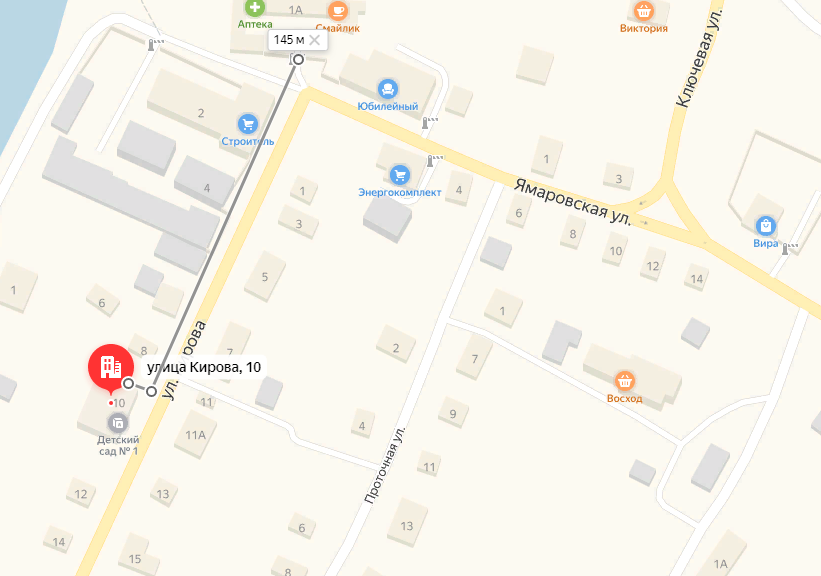 СХЕМА № 2границ прилегающих территорий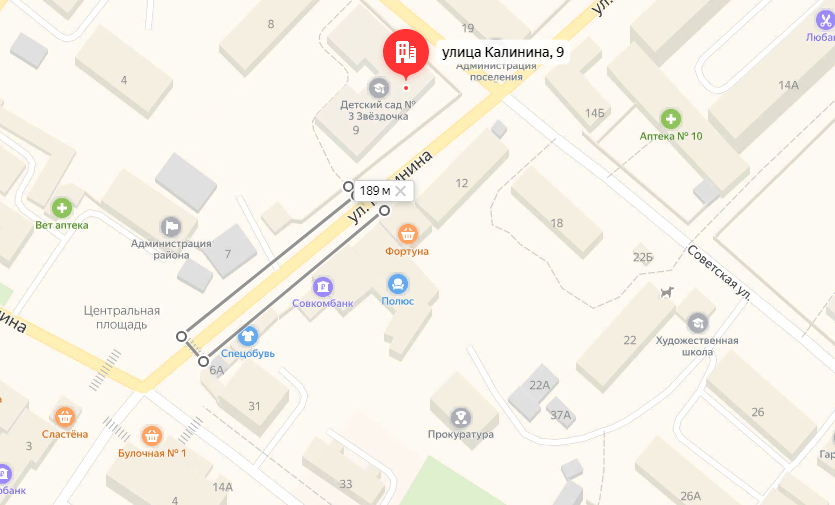 СХЕМА № 3границ прилегающих территорий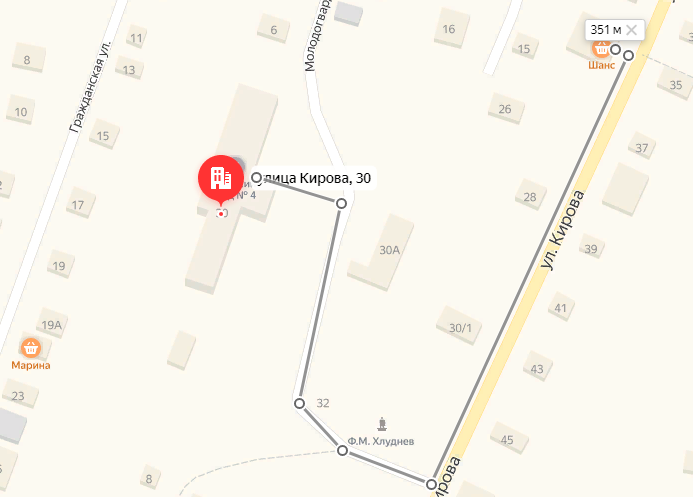 СХЕМА № 4границ прилегающих территорий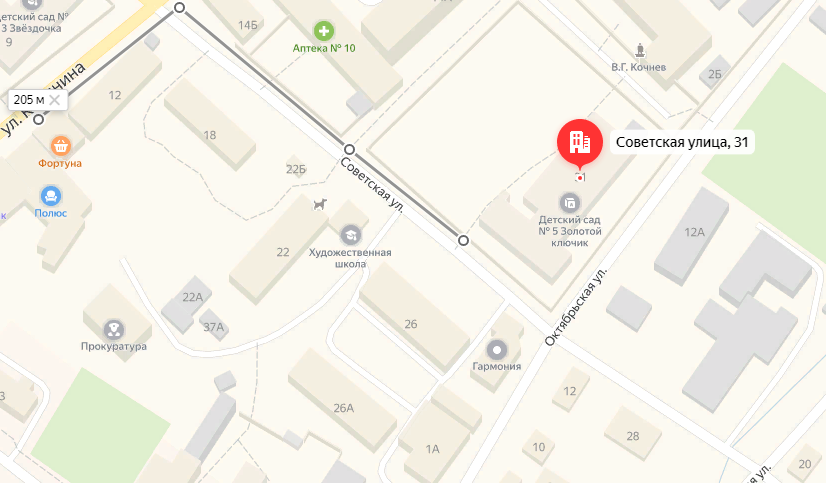 СХЕМА № 5границ прилегающих территорий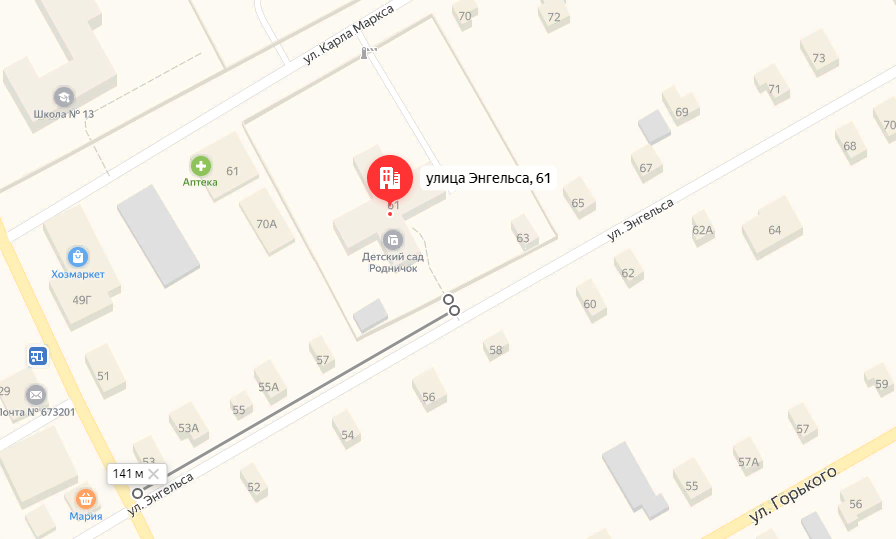 СХЕМА № 6границ прилегающих территорий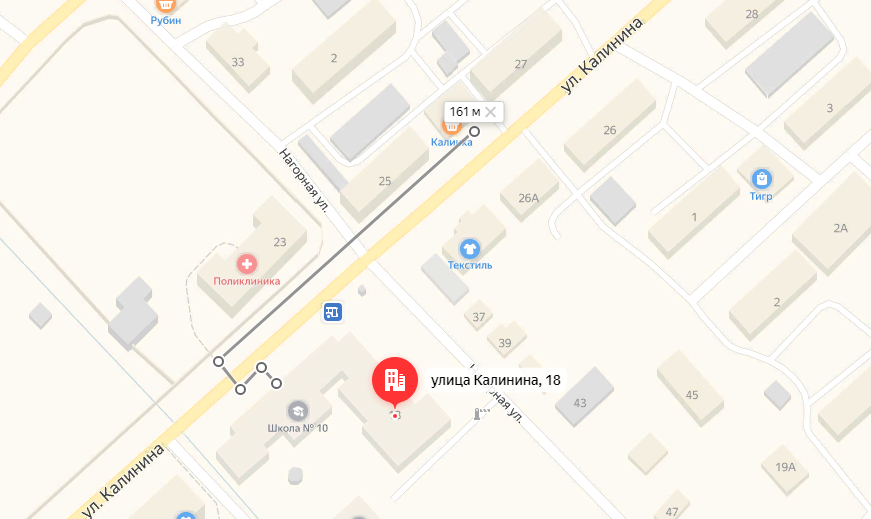 СХЕМА № 7границ прилегающих территорий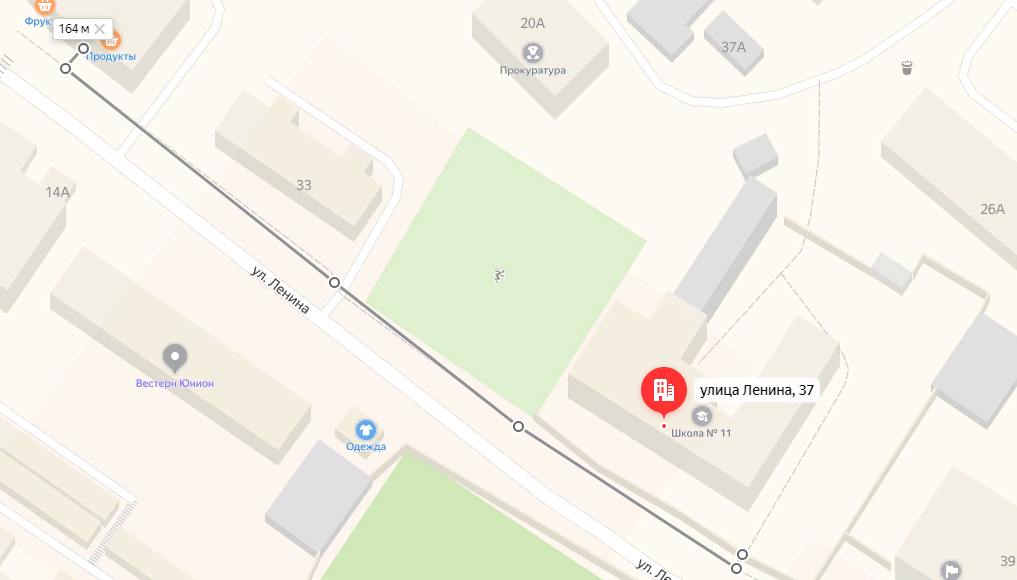 СХЕМА № 8границ прилегающих территорий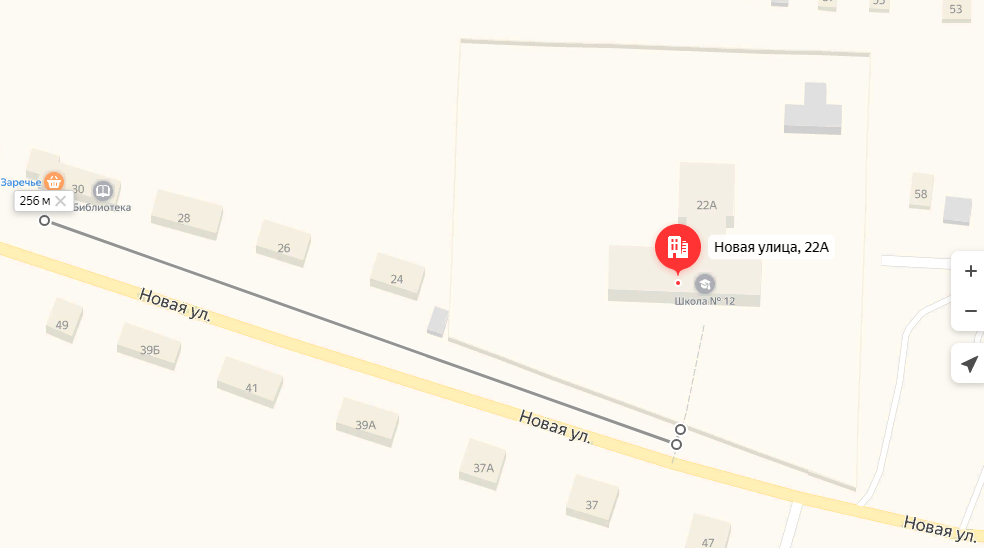 СХЕМА № 9границ прилегающих территорий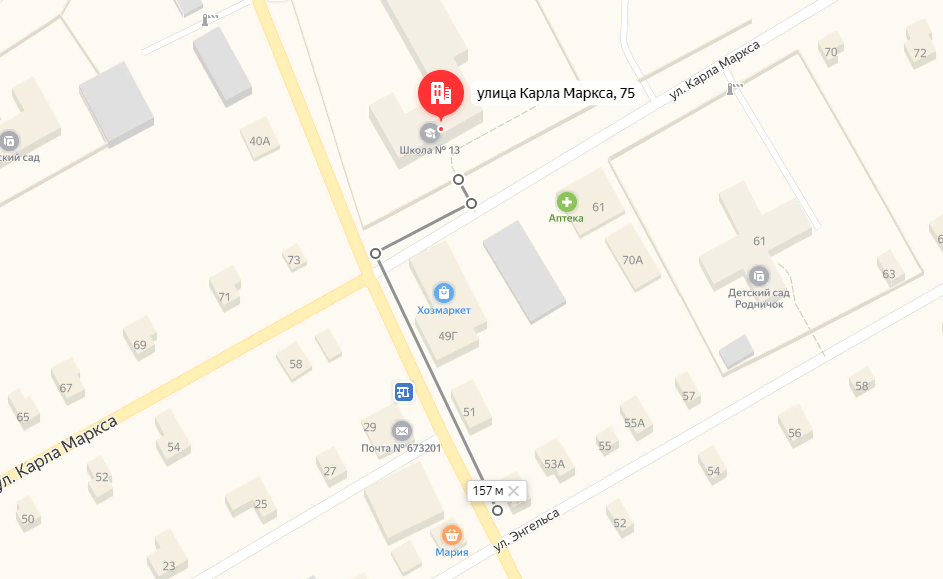 СХЕМА № 10границ прилегающих территорий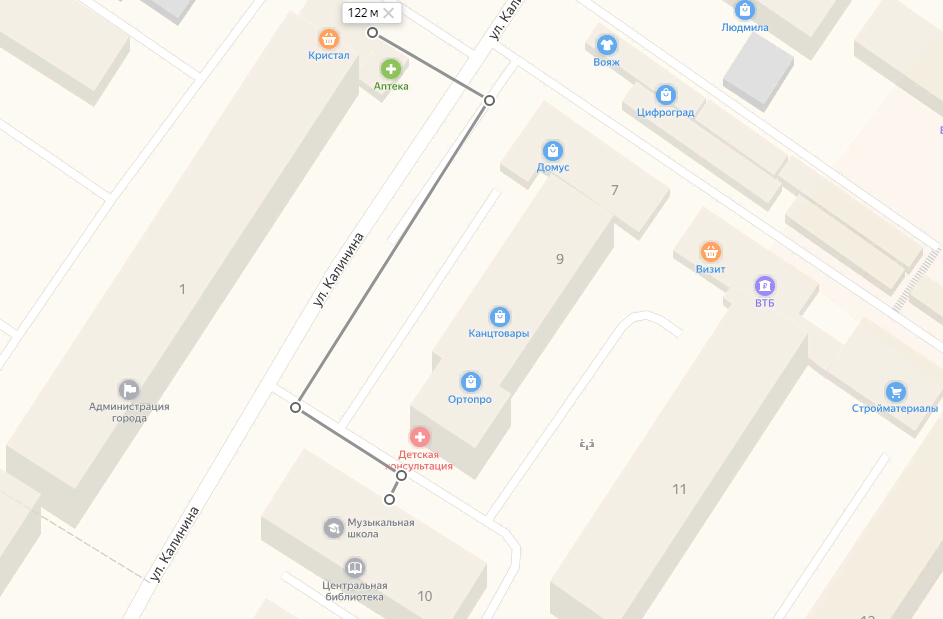 СХЕМА № 11границ прилегающих территорий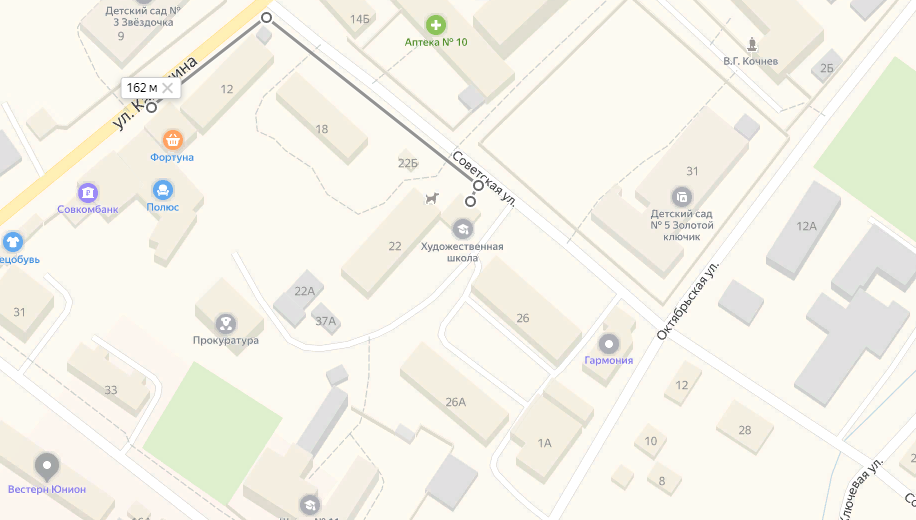 СХЕМА № 12границ прилегающих территорий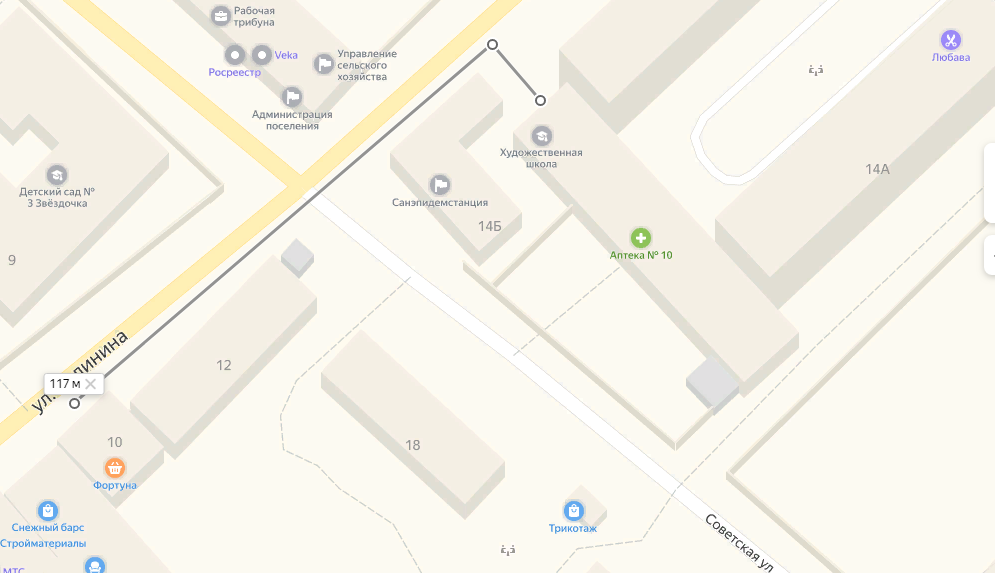 СХЕМА № 13границ прилегающих территорий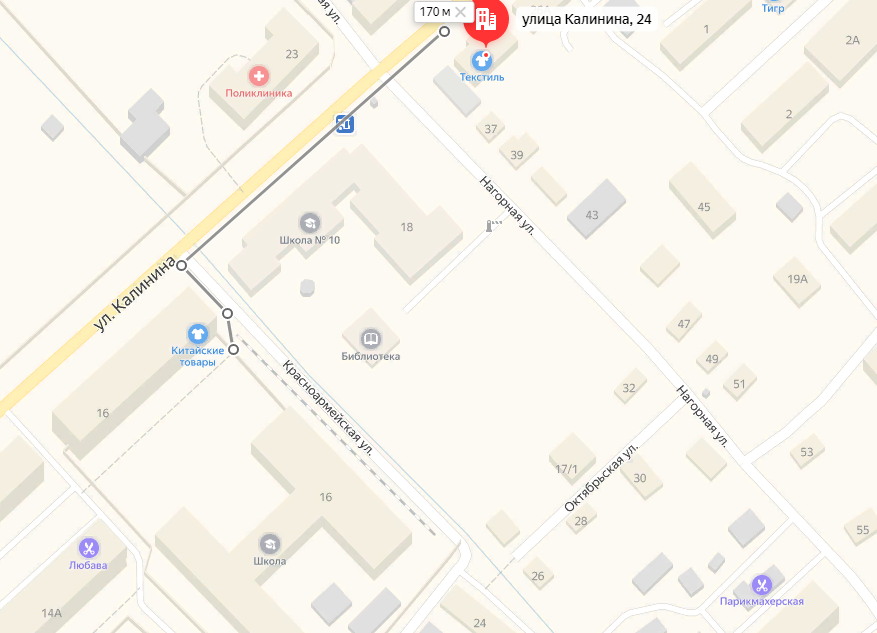 СХЕМА № 14границ прилегающих территорий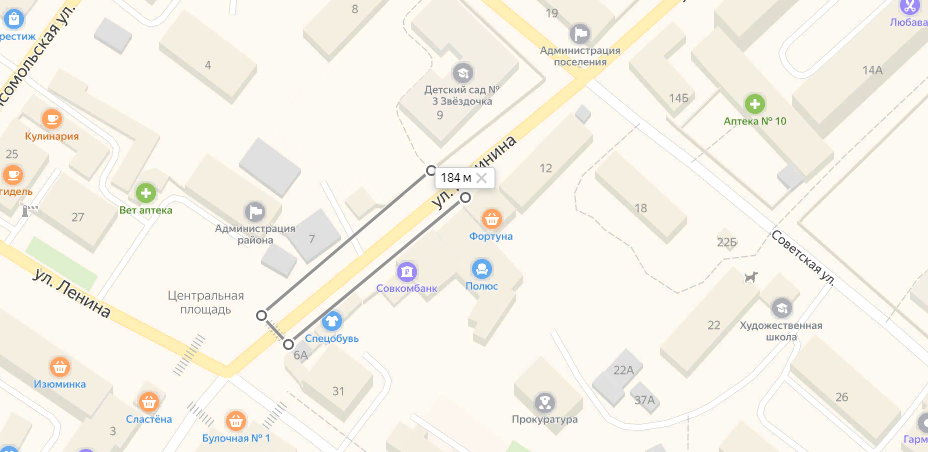 СХЕМА № 15границ прилегающих территорий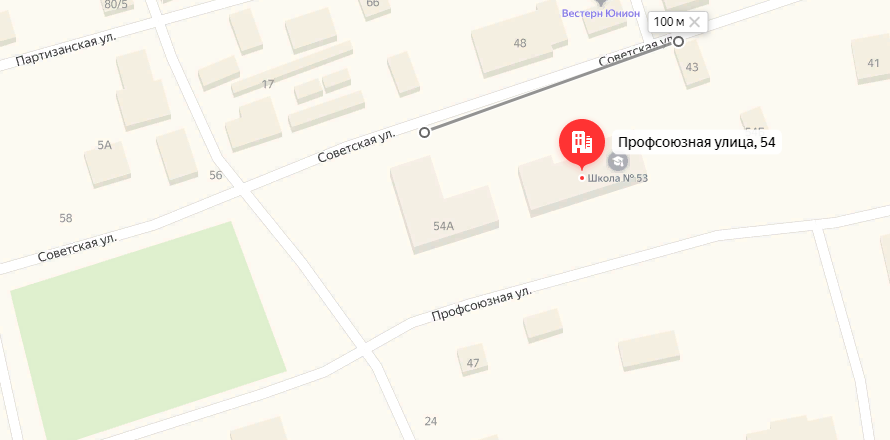 СХЕМА № 16границ прилегающих территорий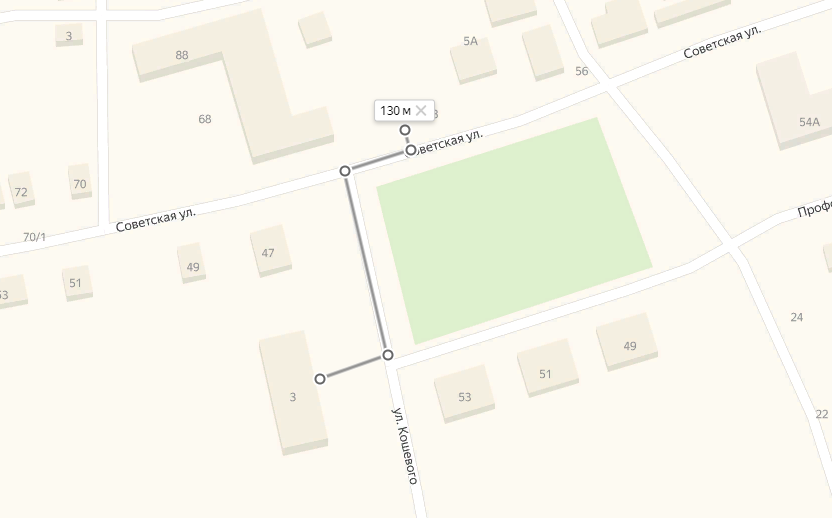 СХЕМА № 17границ прилегающих территорий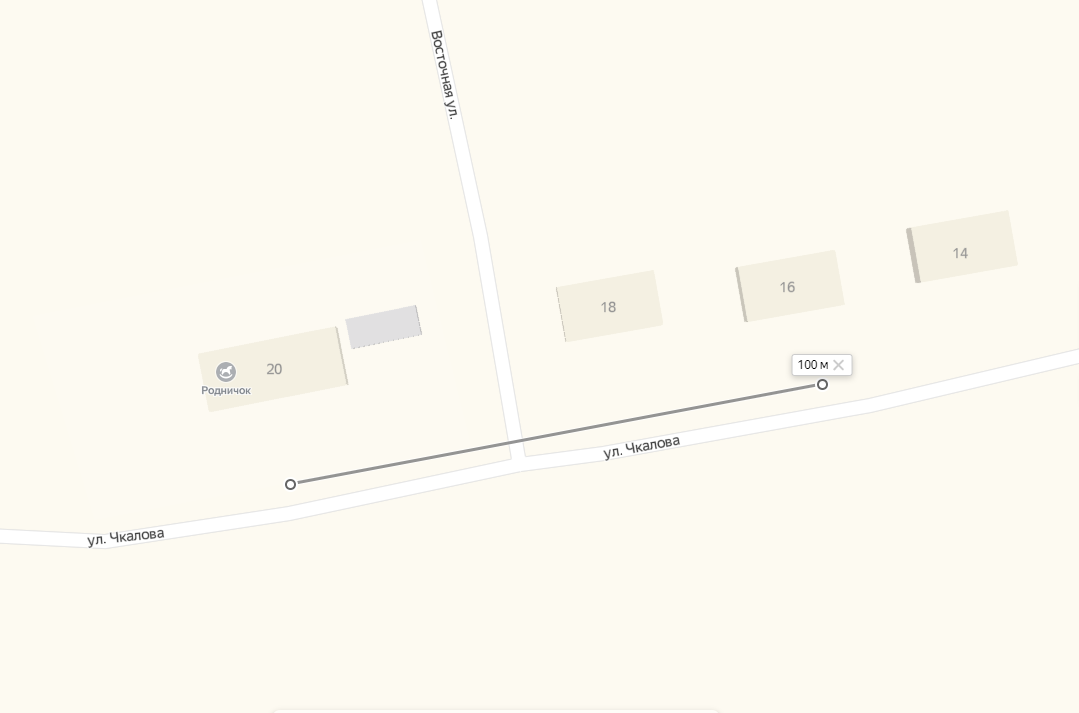 	СХЕМА № 18	границ прилегающих территорий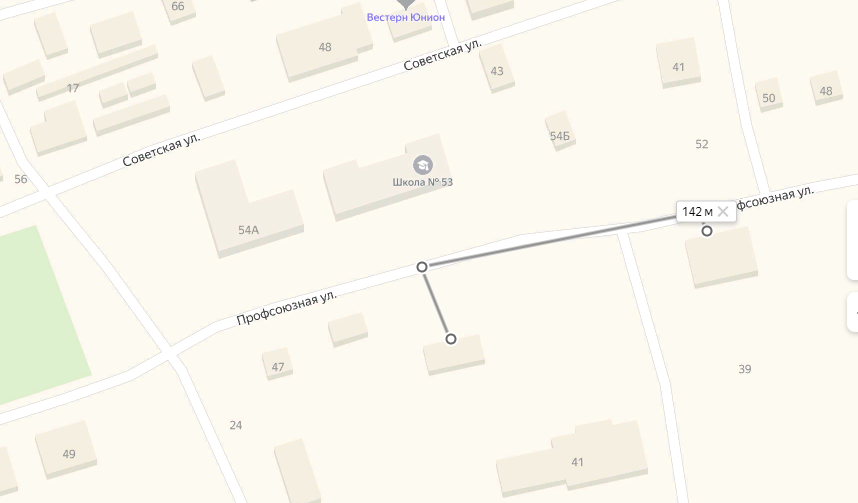 СХЕМА № 19границ прилегающих территорий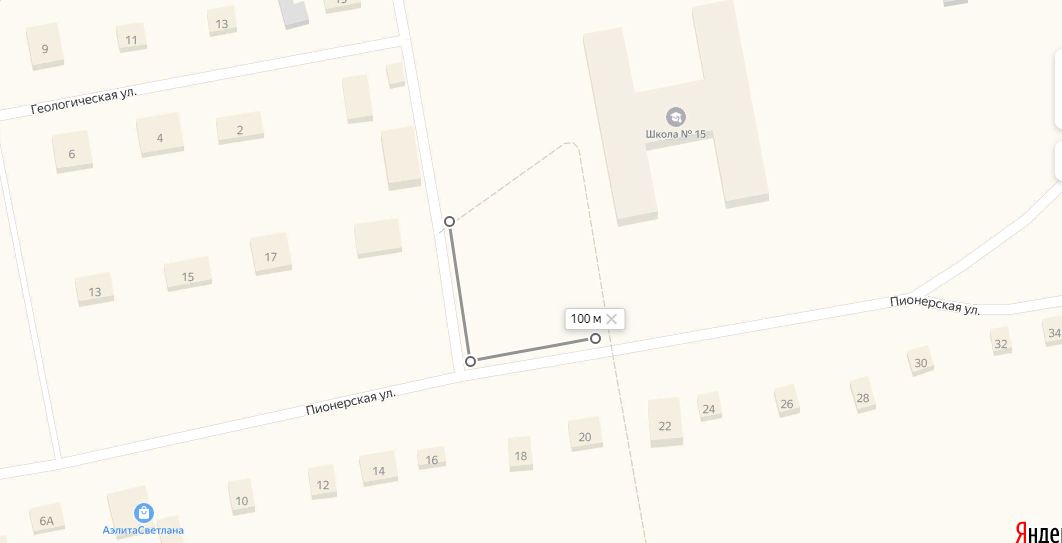 СХЕМА № 20границ прилегающих территорий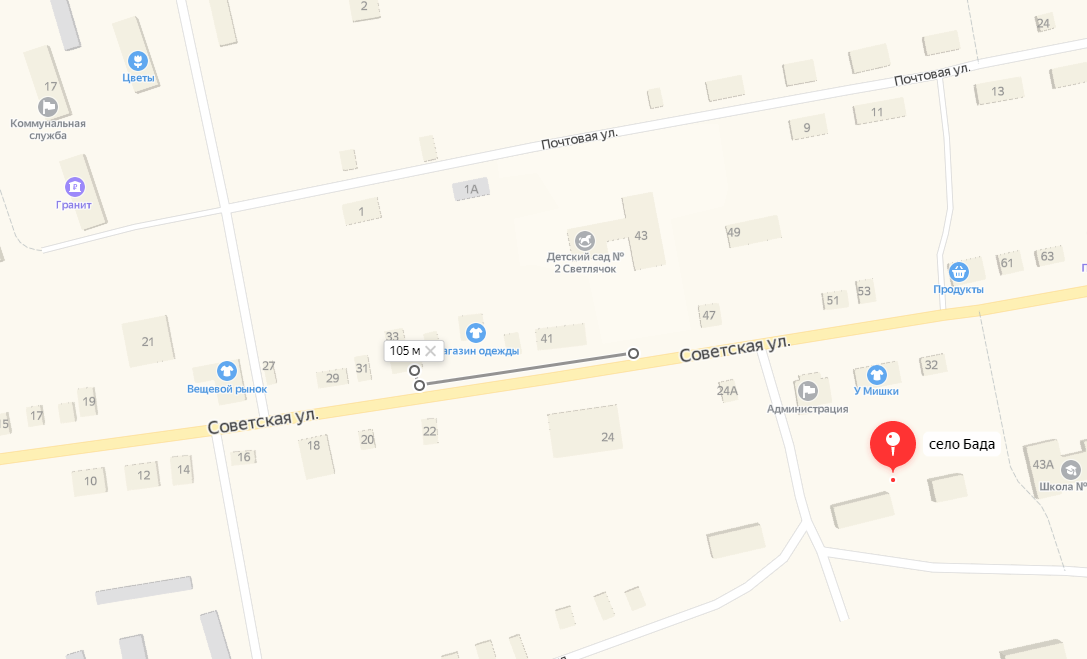 СХЕМА № 21границ прилегающих территорий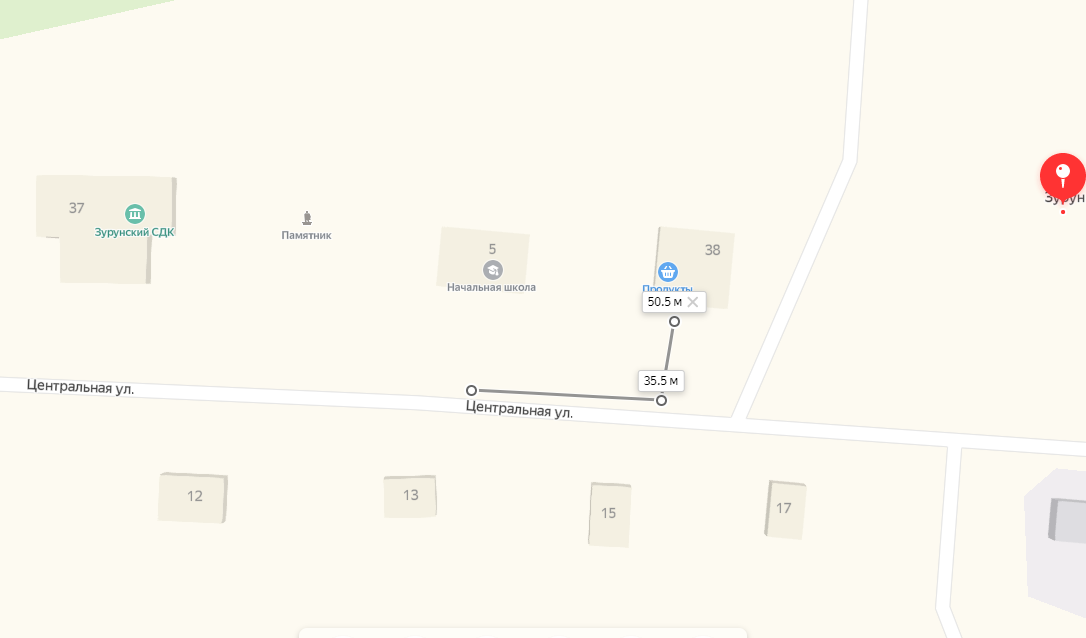 СХЕМА № 22границ прилегающих территорий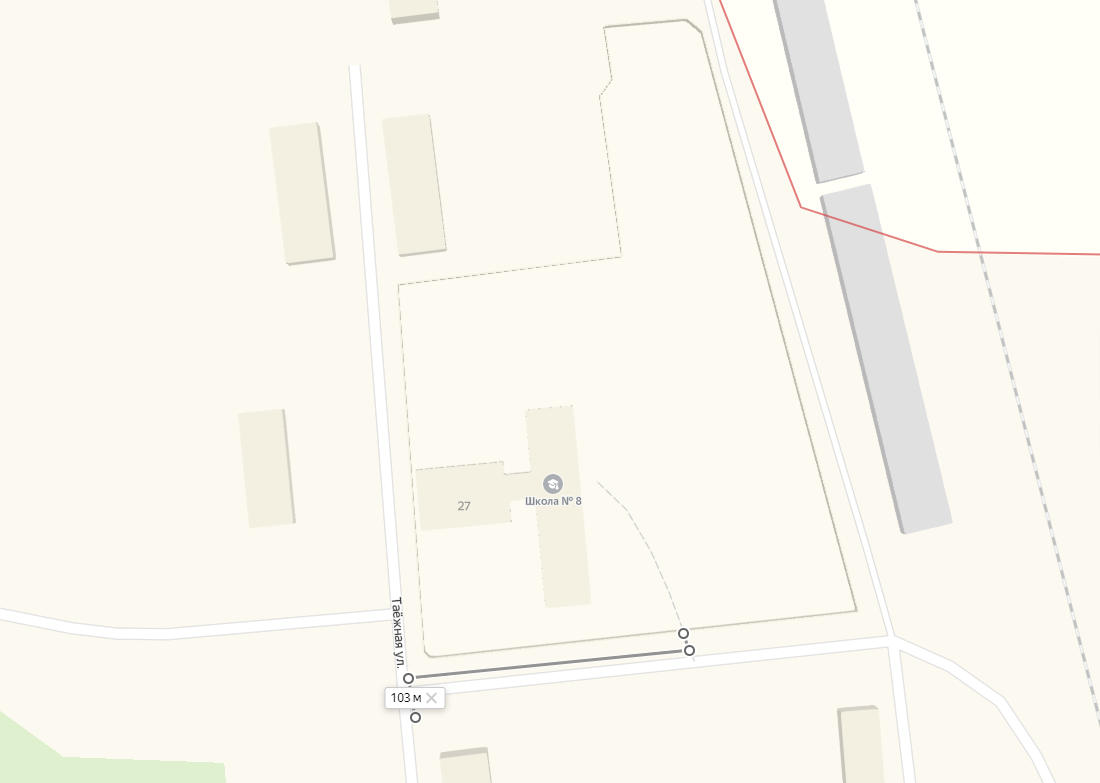 СХЕМА № 23границ прилегающих территорий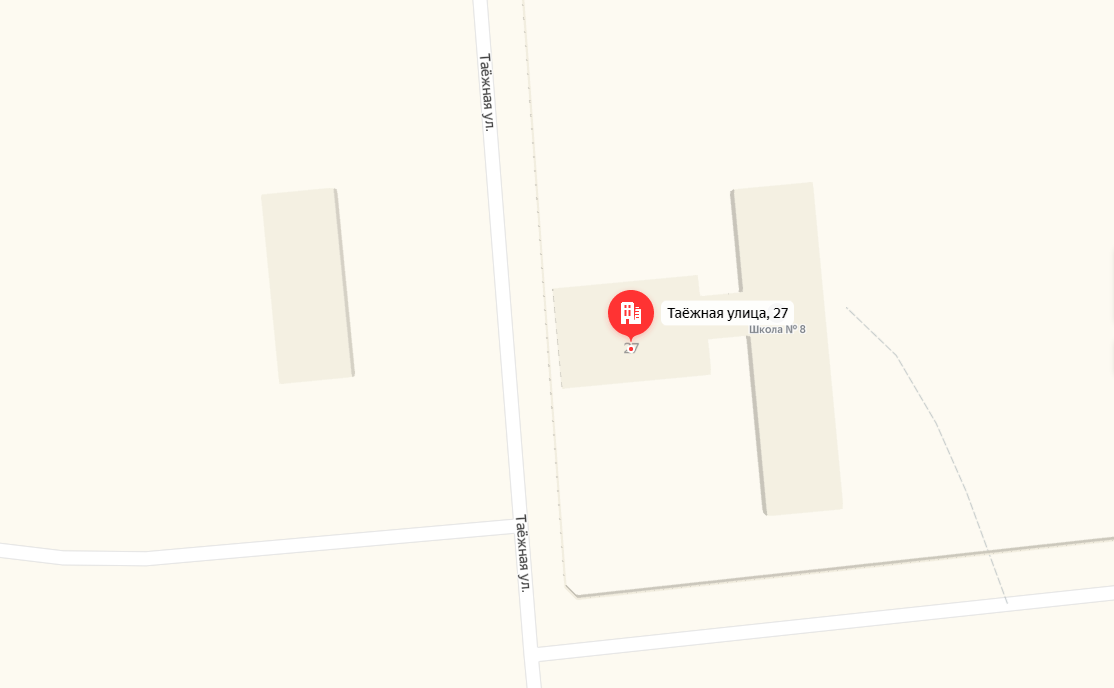 СХЕМА № 24границ прилегающих территорий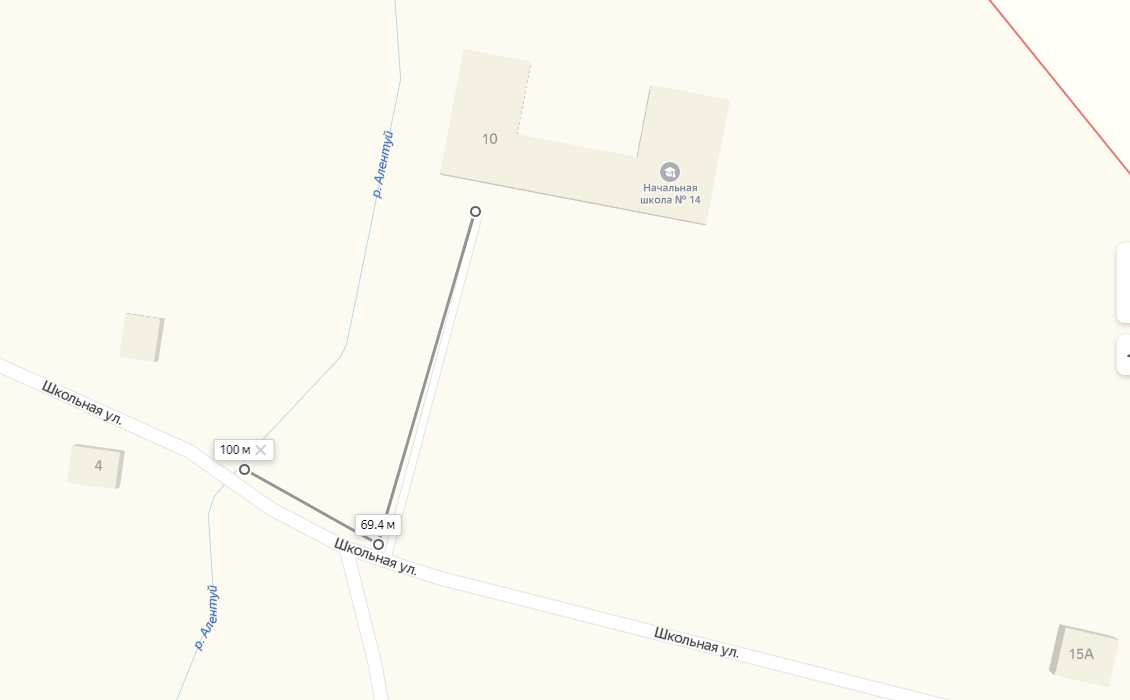 СХЕМА № 25границ прилегающих территорий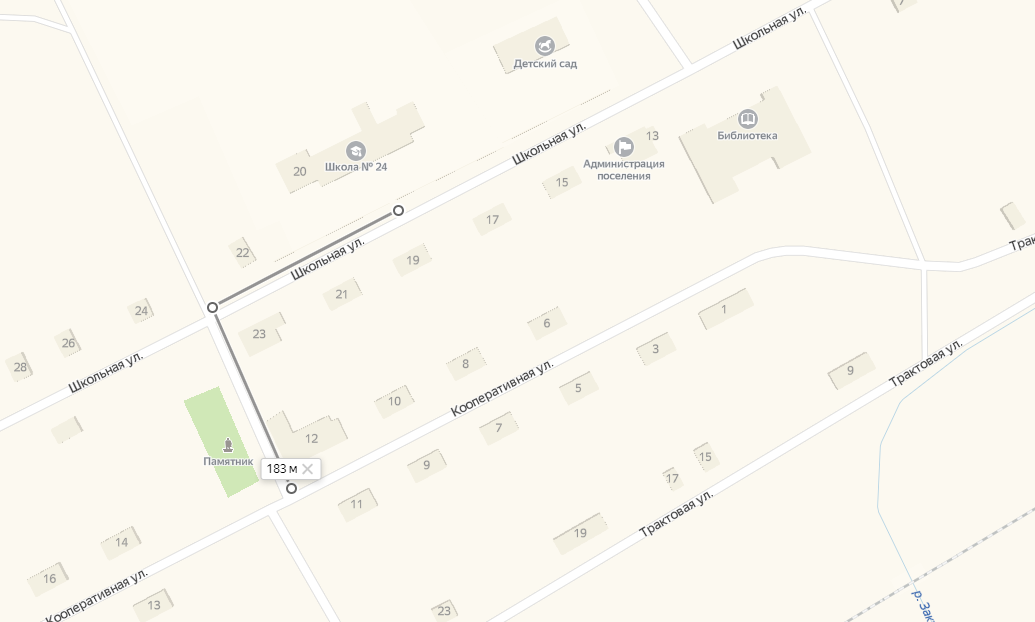 СХЕМА № 26границ прилегающих территорийСХЕМА № 27границ прилегающих территорий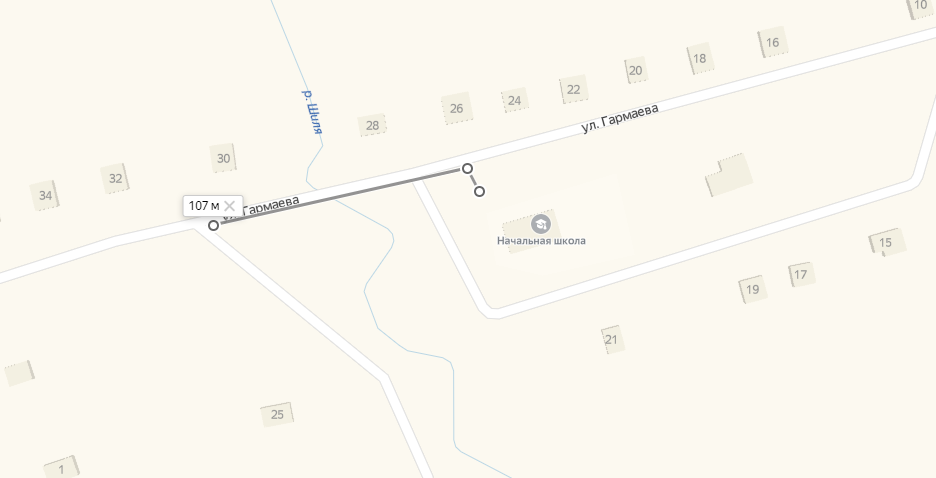 СХЕМА № 28границ прилегающих территорий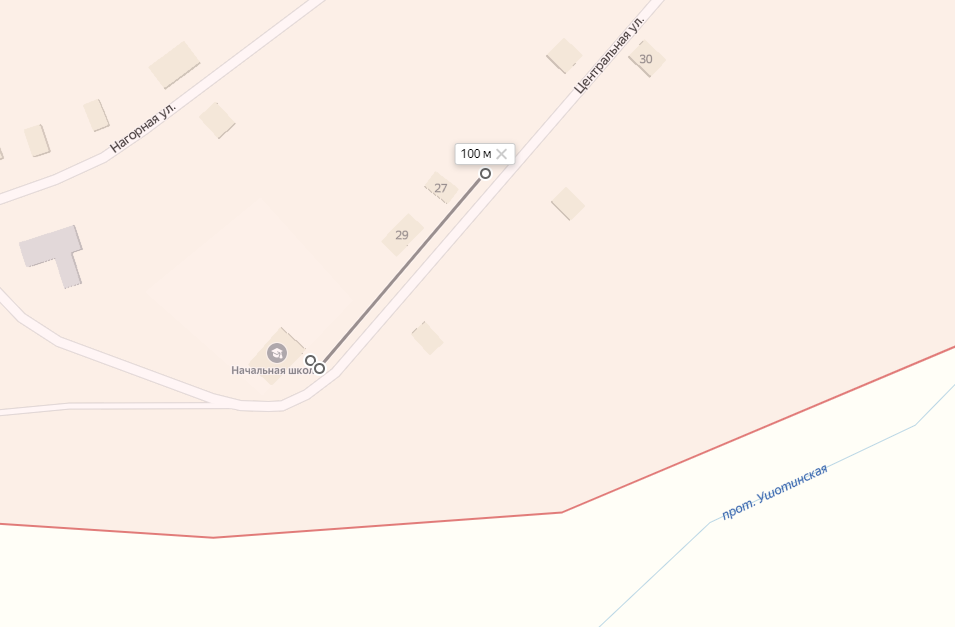 СХЕМА № 29границ прилегающих территорий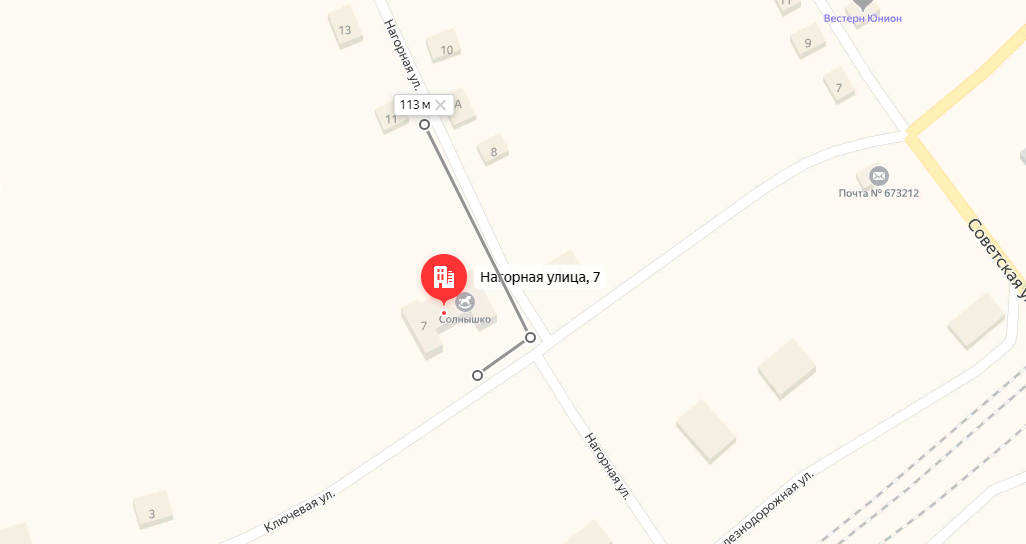 СХЕМА № 30границ прилегающих территорий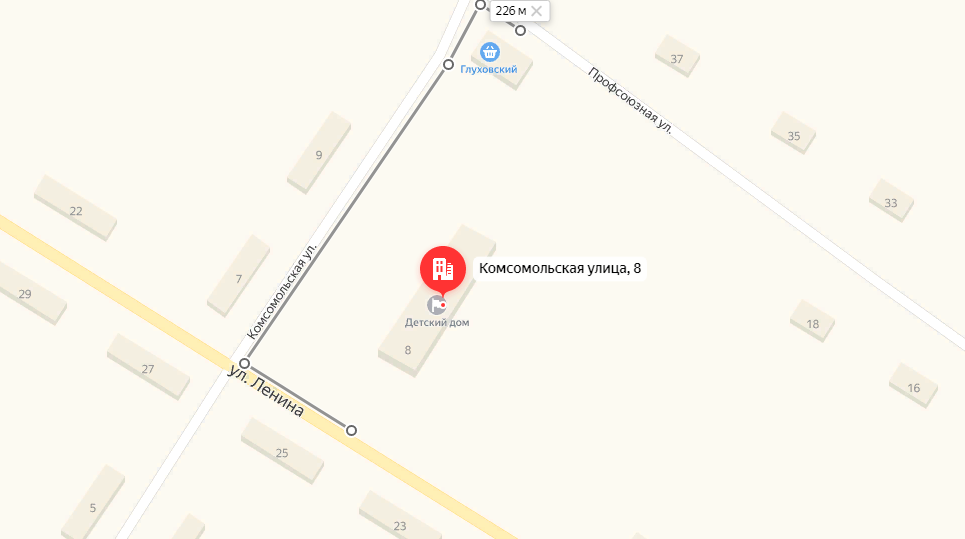 СХЕМА № 31границ прилегающих территорий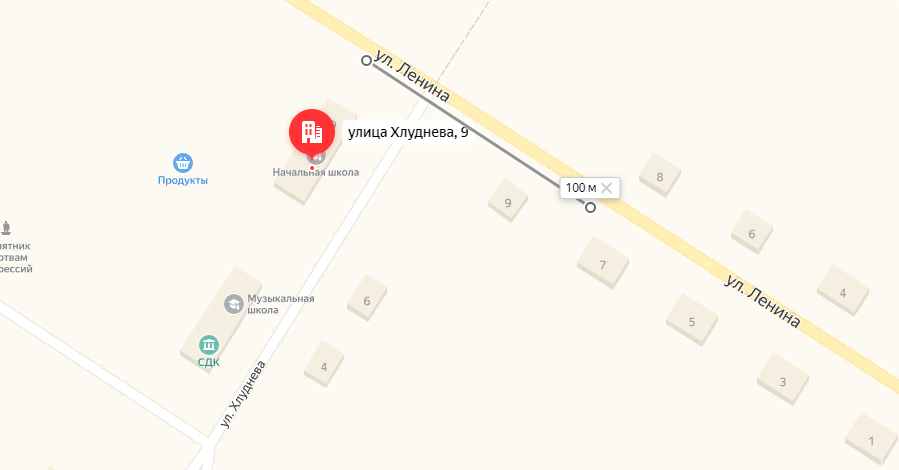 СХЕМА № 32границ прилегающих территорий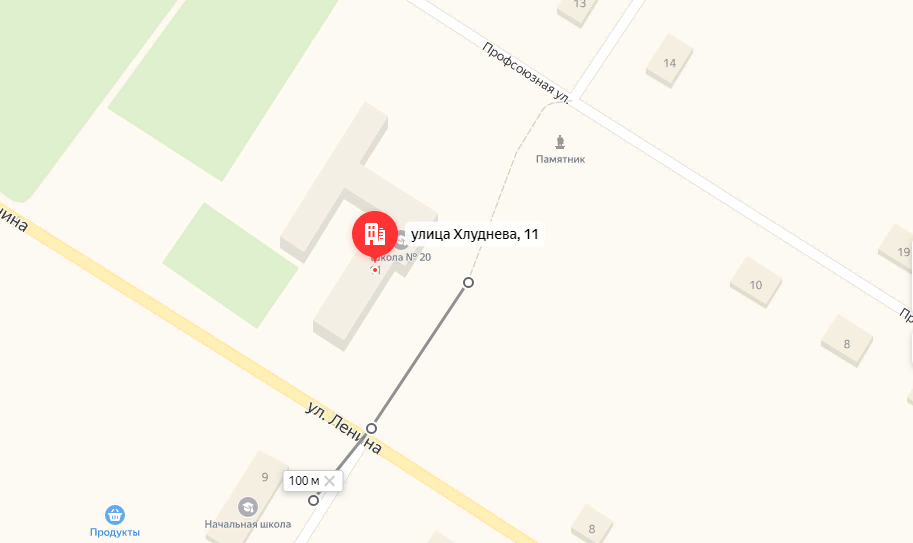 СХЕМА № 33границ прилегающих территорий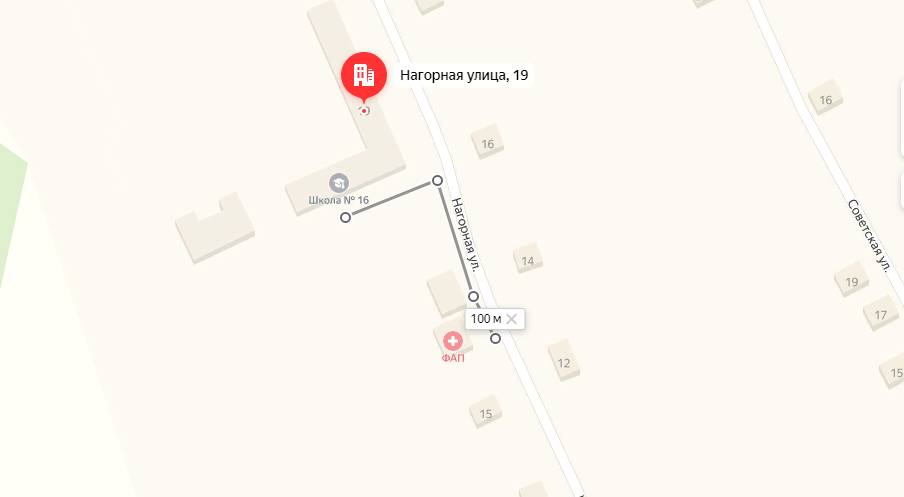 СХЕМА № 34границ прилегающих территорий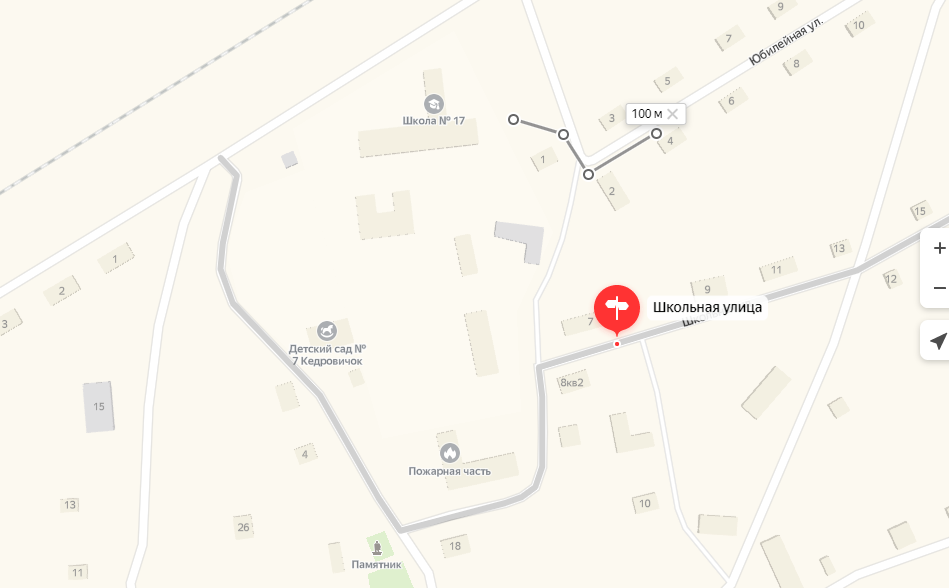 СХЕМА № 35границ прилегающих территорий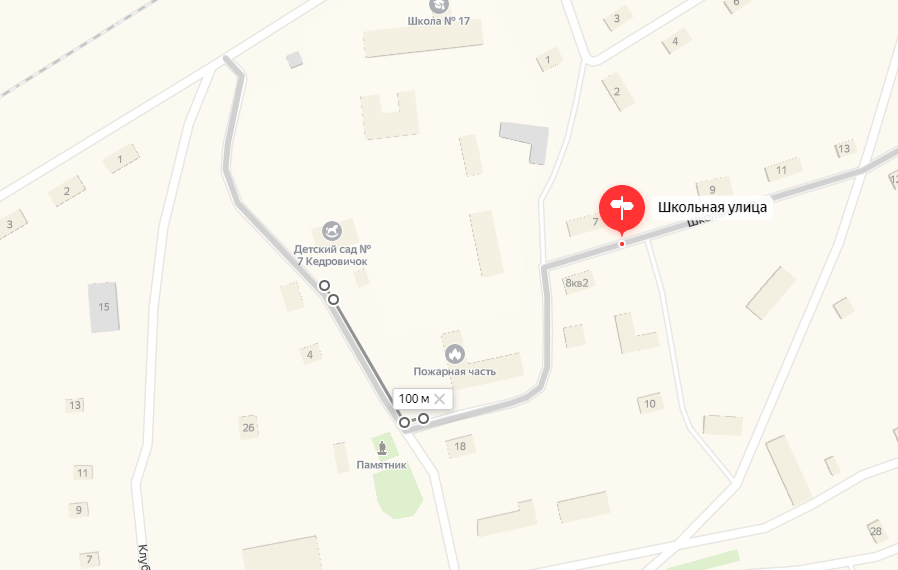 СХЕМА № 36границ прилегающих территорий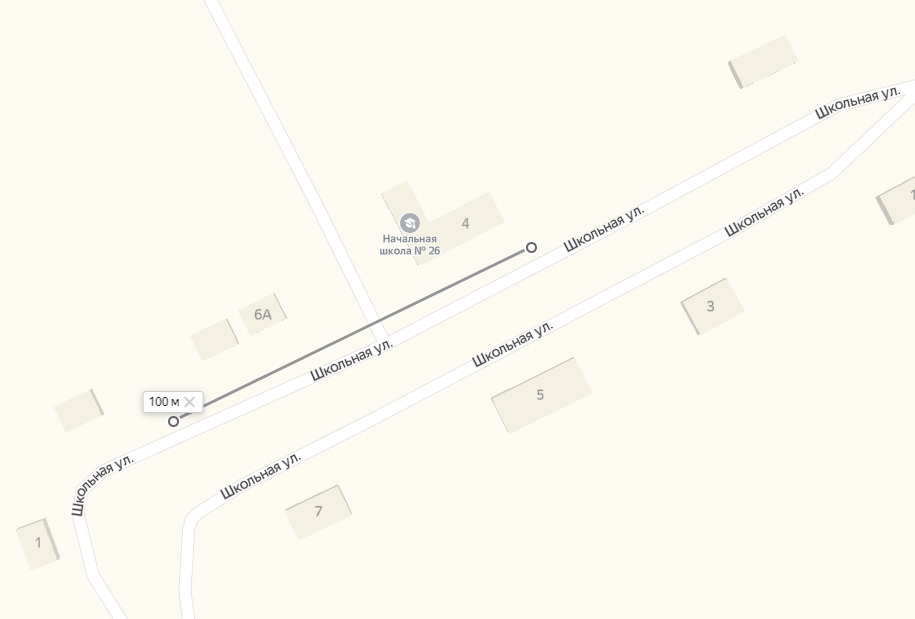 СХЕМА № 37границ прилегающих территорий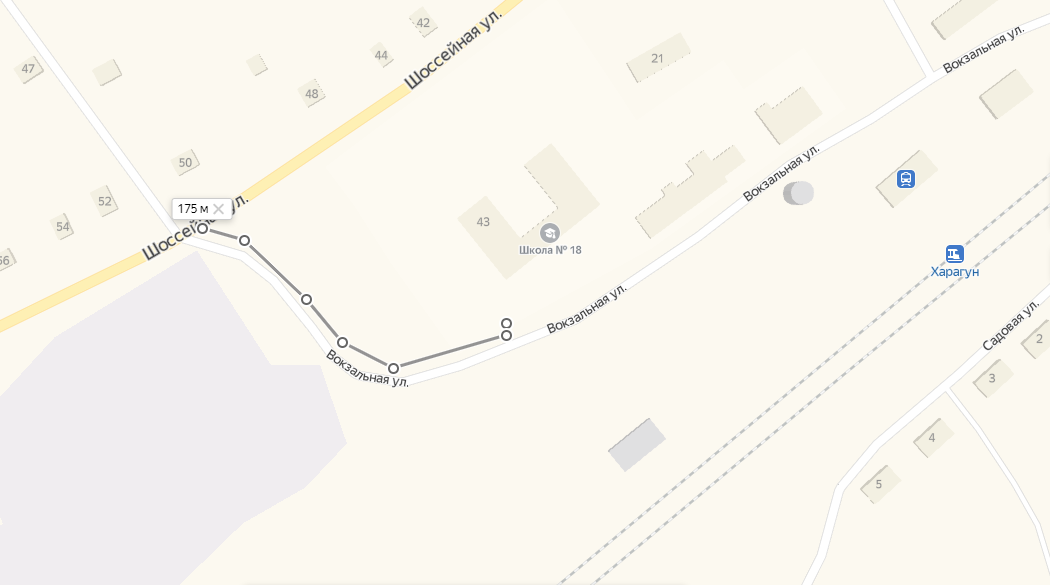 СХЕМА № 38границ прилегающих территорий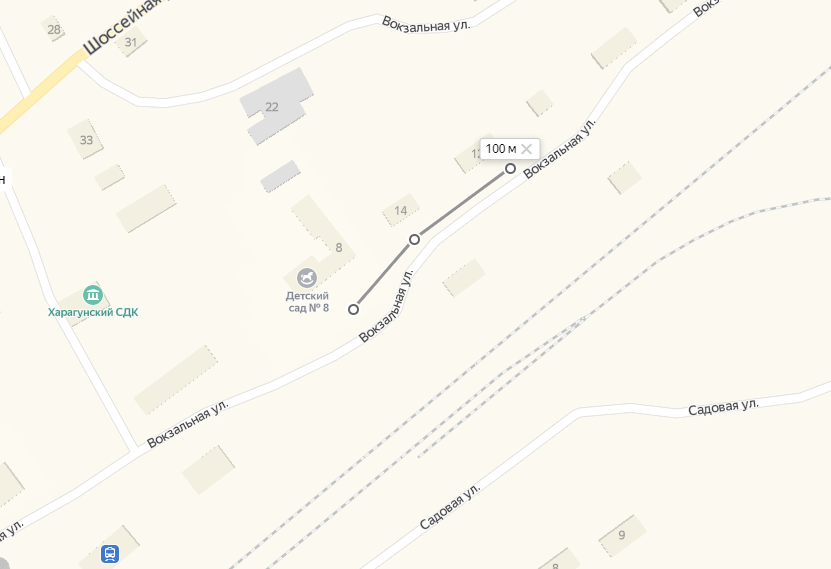 СХЕМА № 39границ прилегающих территорий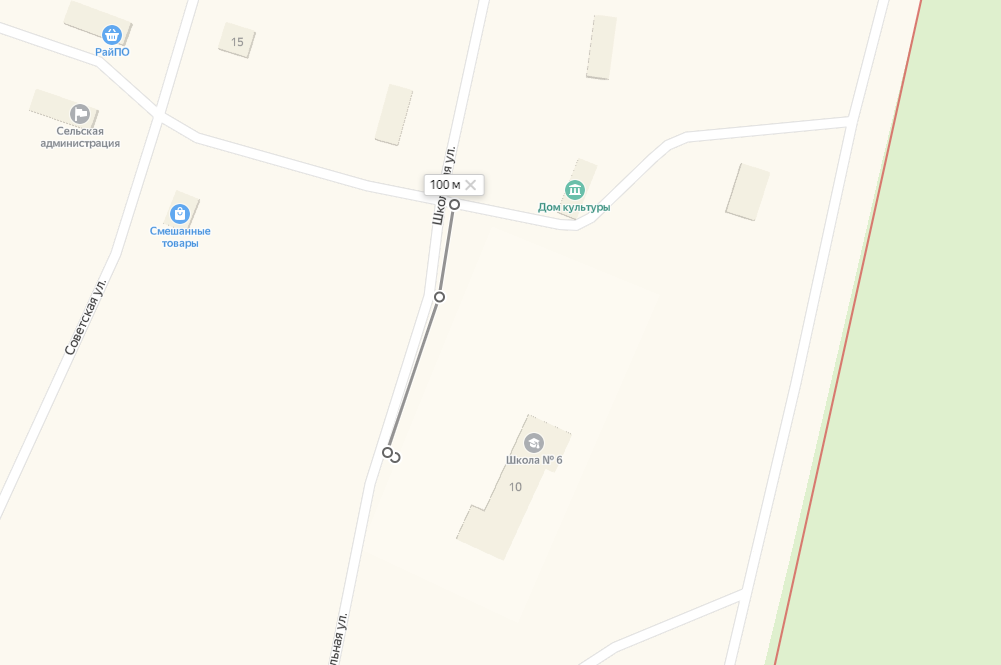 СХЕМА № 40границ прилегающих территорий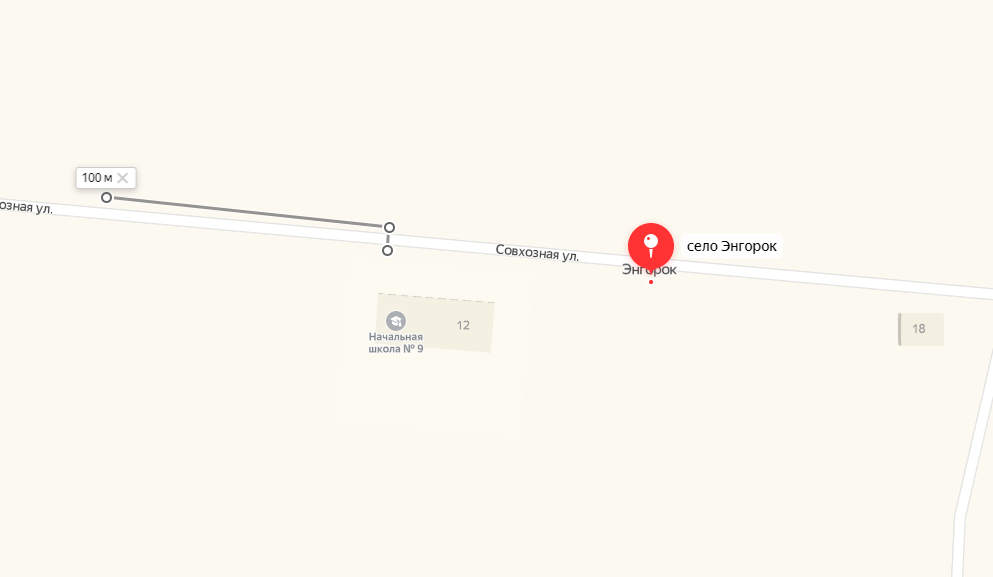 СХЕМА № 41границ прилегающих территорий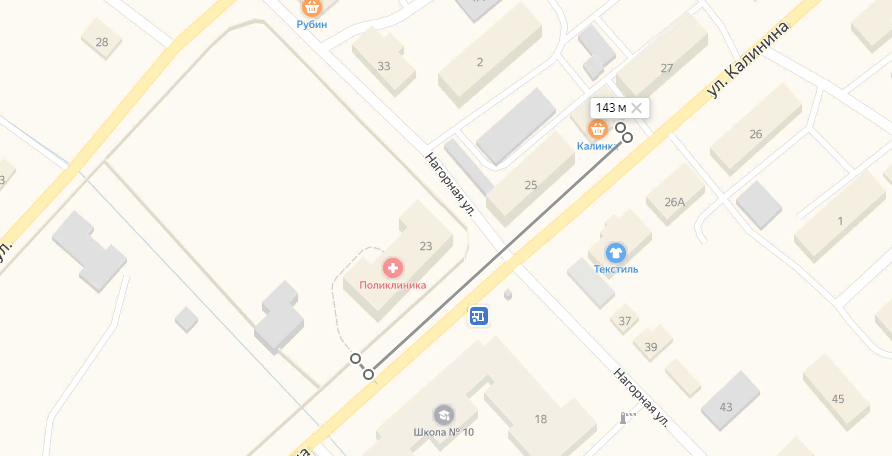 СХЕМА № 42границ прилегающих территорий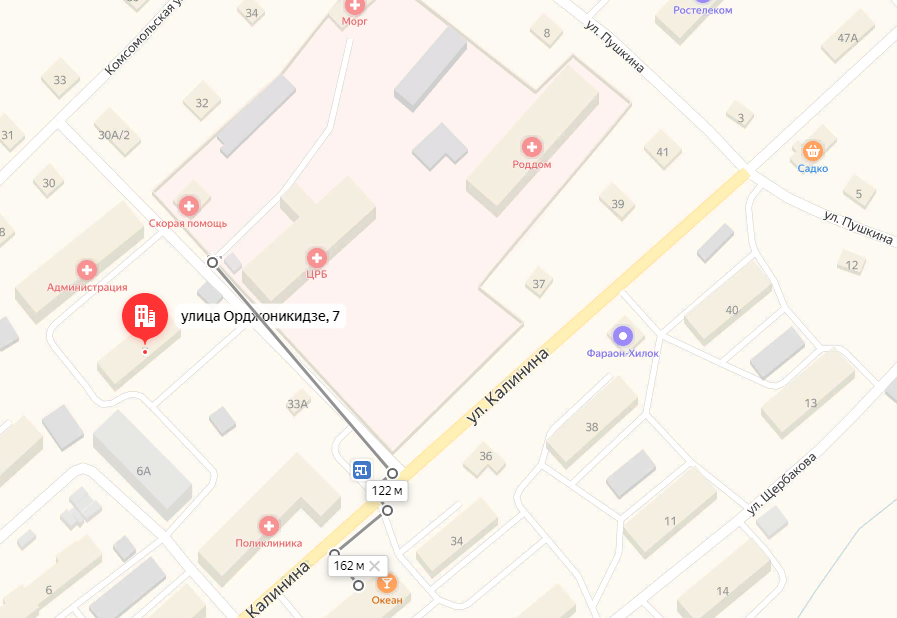 СХЕМА № 43границ прилегающих территорийСХЕМА № 44границ прилегающих территорийСХЕМА № 45границ прилегающих территорий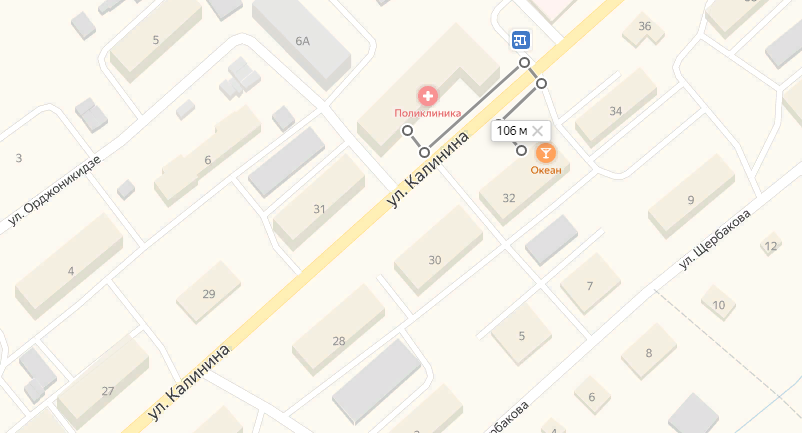 СХЕМА № 46границ прилегающих территорий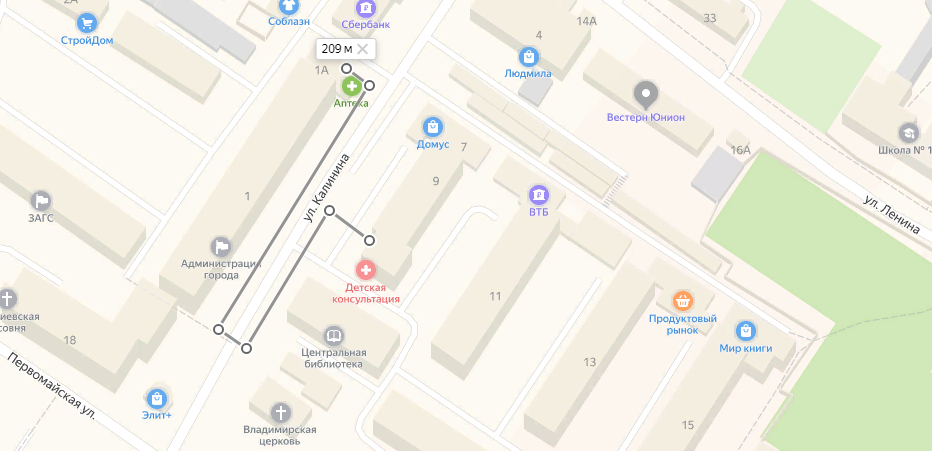 СХЕМА № 47границ прилегающих территорий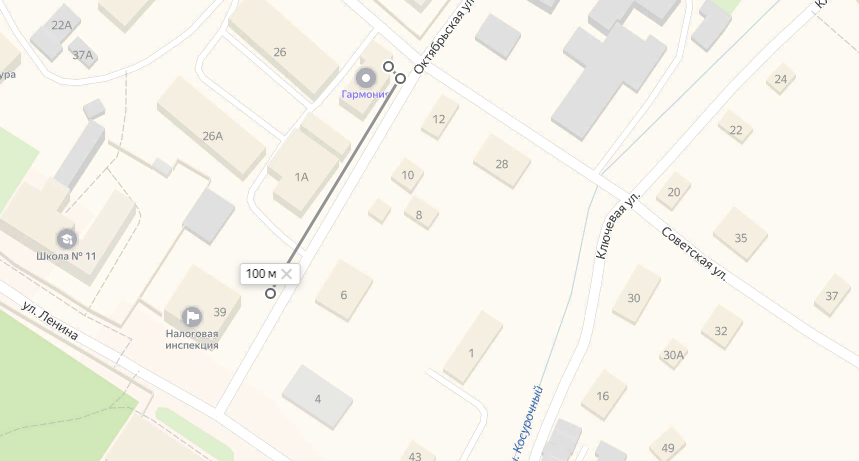 СХЕМА № 48границ прилегающих территорий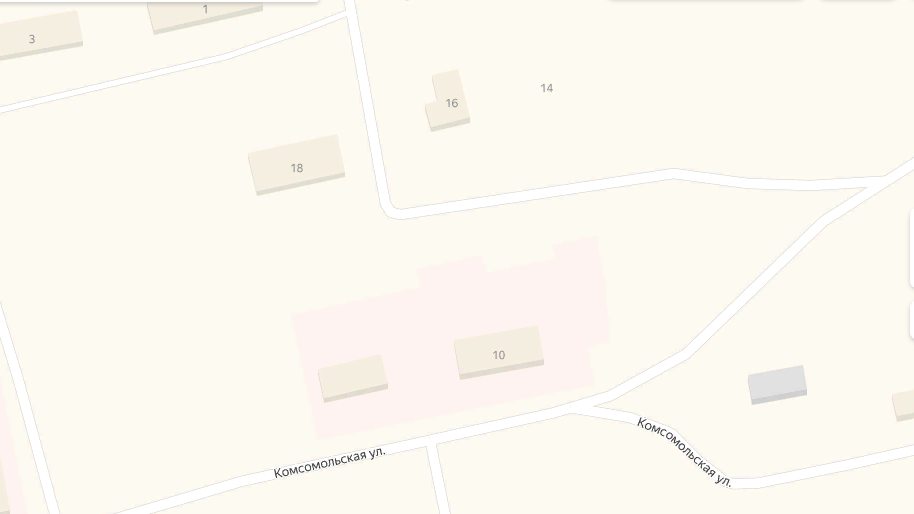 СХЕМА № 49границ прилегающих территорий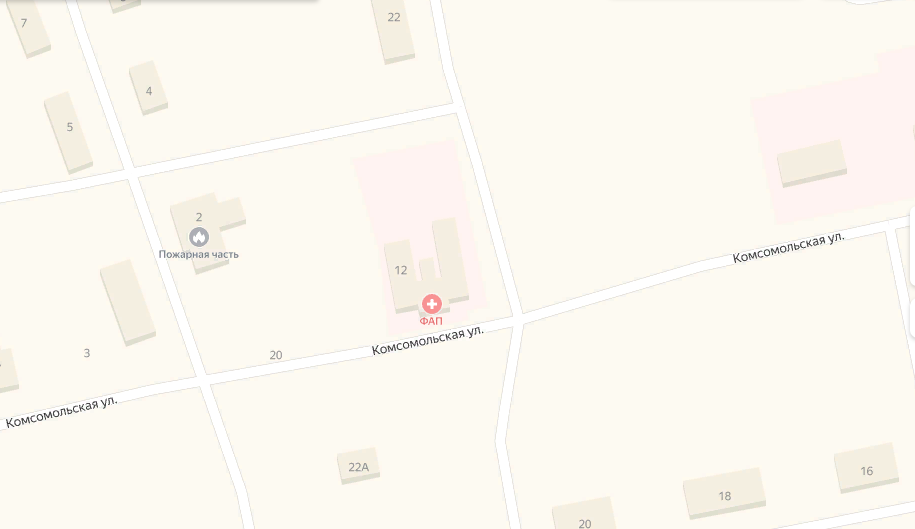 СХЕМА № 50границ прилегающих территорий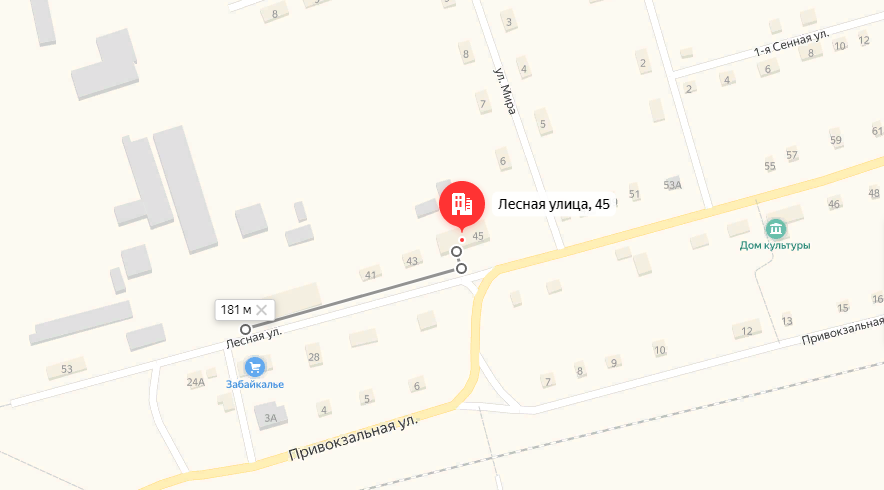 СХЕМА № 51границ прилегающих территорий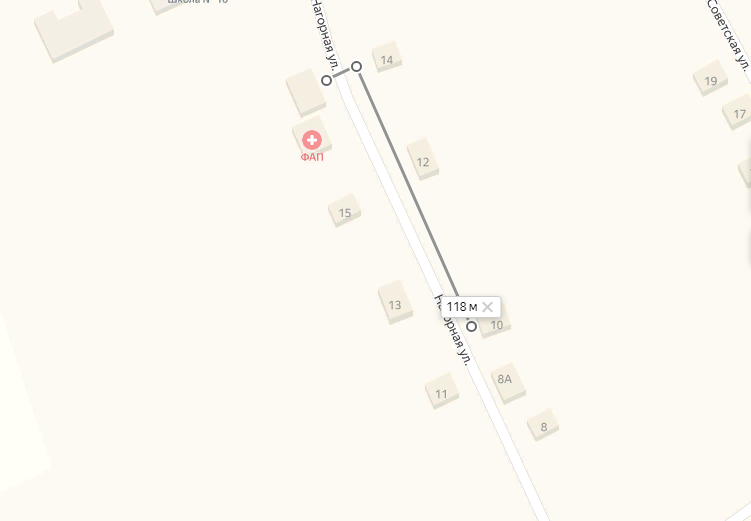 СХЕМА № 52границ прилегающих территорий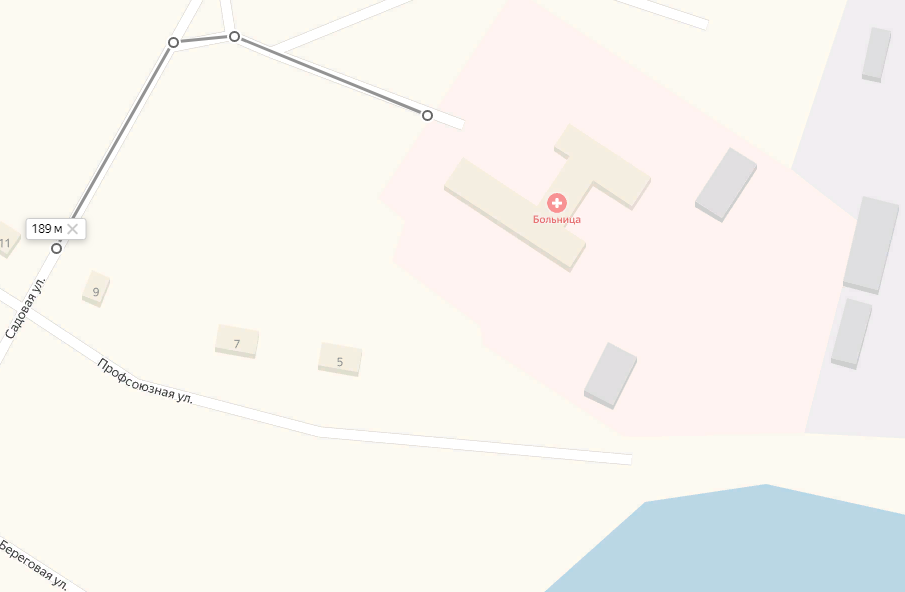 СХЕМА № 53границ прилегающих территорийСХЕМА № 54границ прилегающих территорий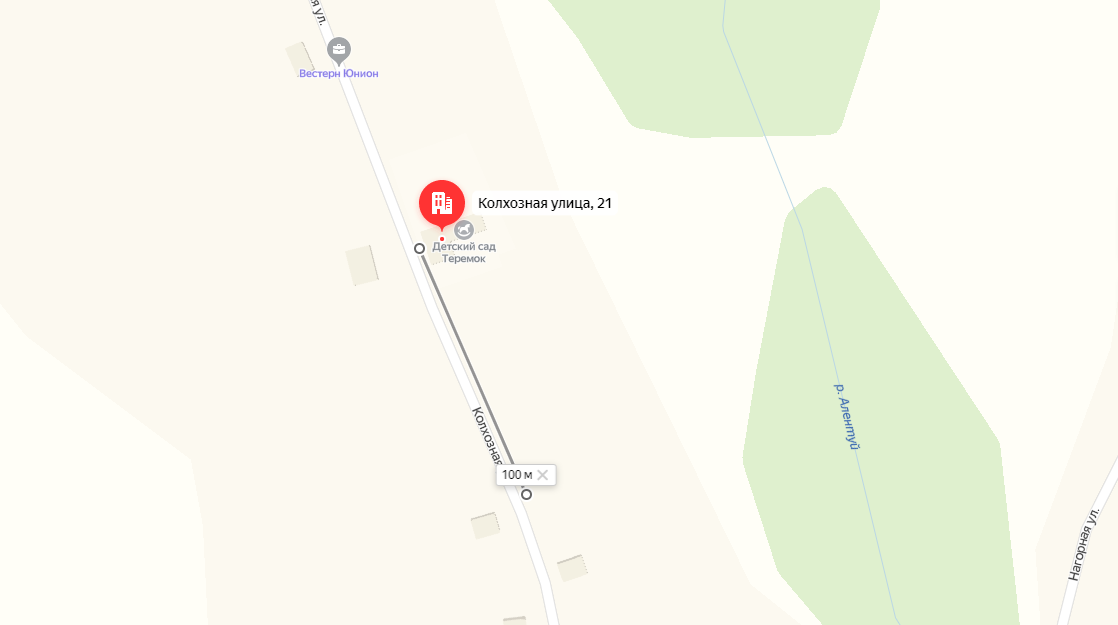 СХЕМА № 55границ прилегающих территорий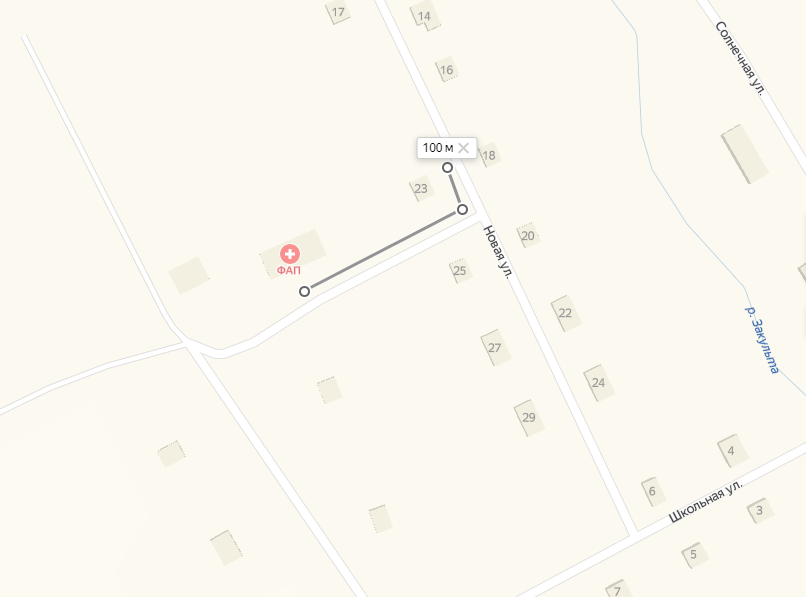 СХЕМА № 56границ прилегающих территорий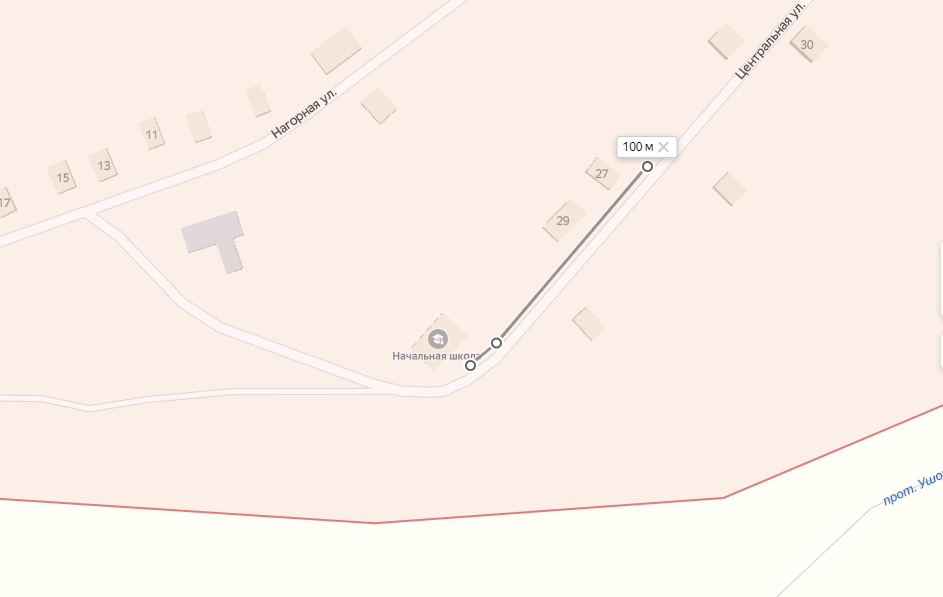 СХЕМА № 57границ прилегающих территорий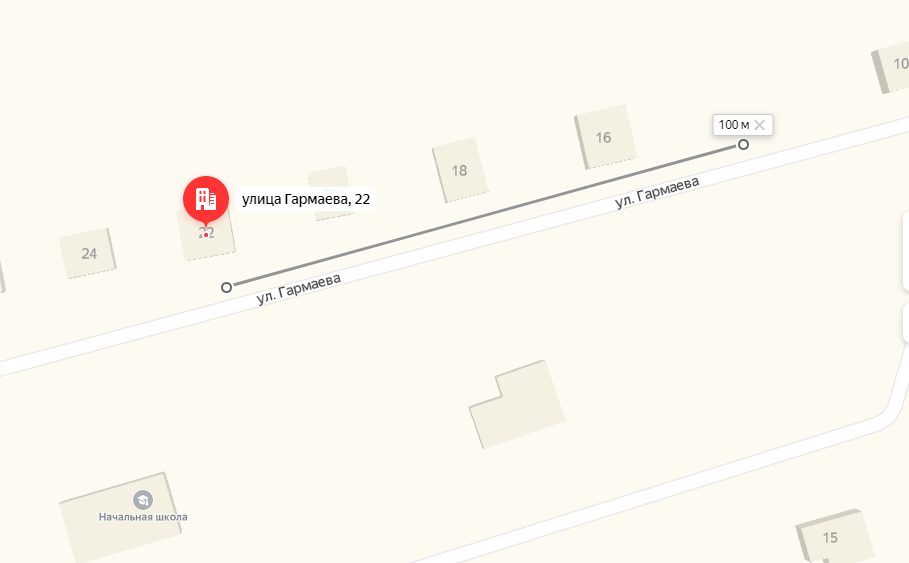 СХЕМА № 58границ прилегающих территорий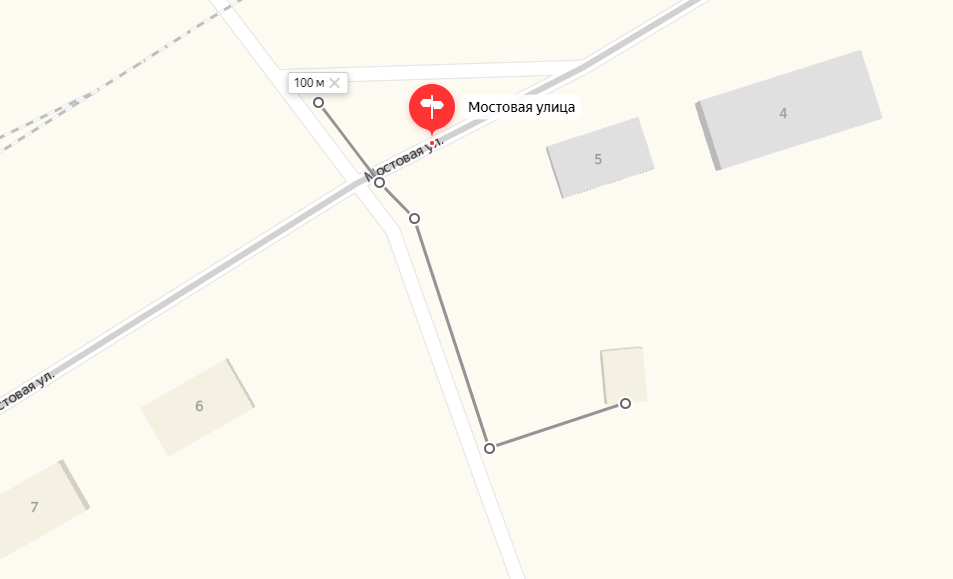 СХЕМА № 59границ прилегающих территорий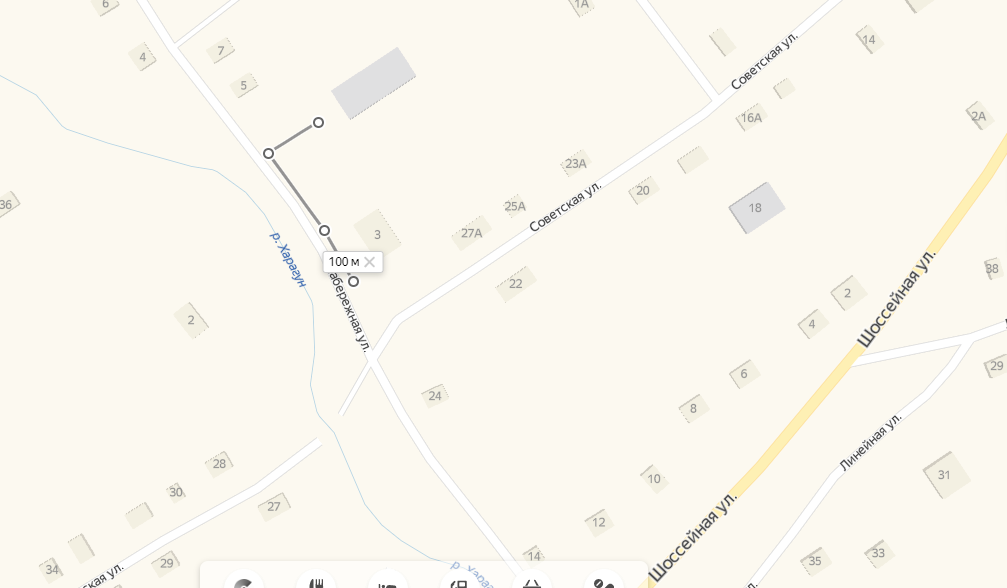 СХЕМА № 60границ прилегающих территорий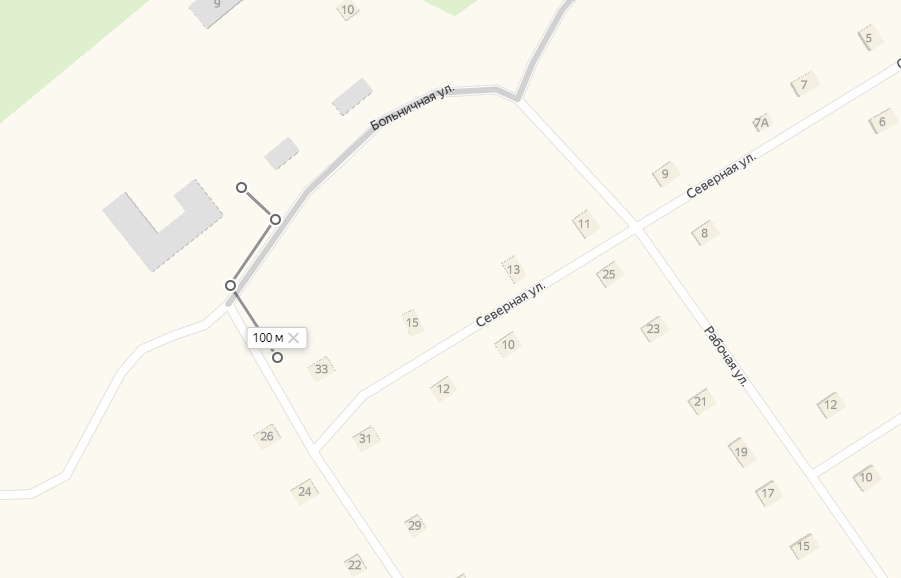 СХЕМА № 61границ прилегающих территорий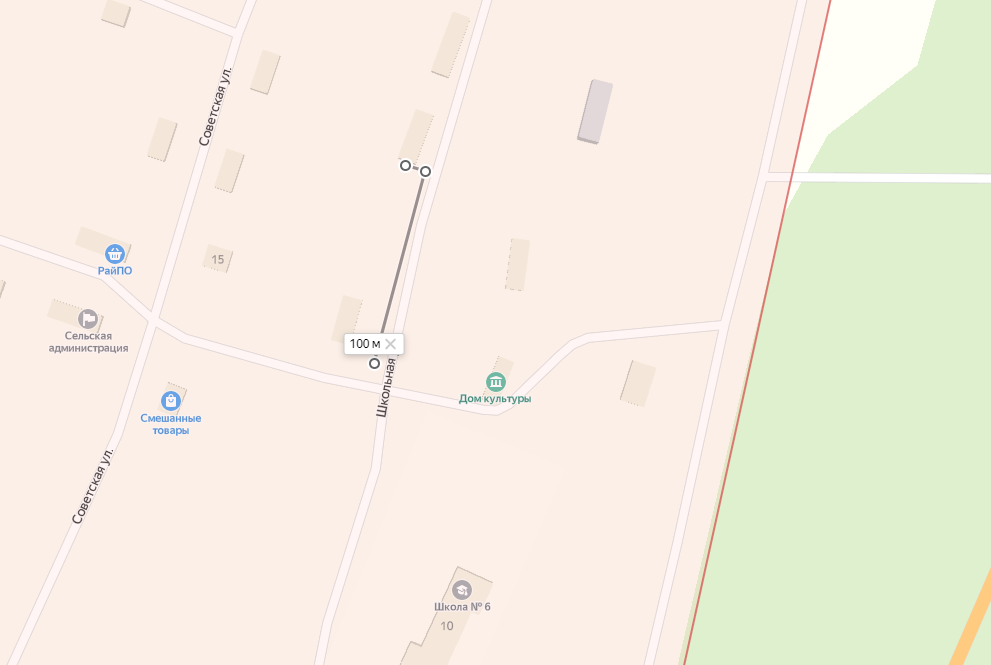 СХЕМА № 62границ прилегающих территорий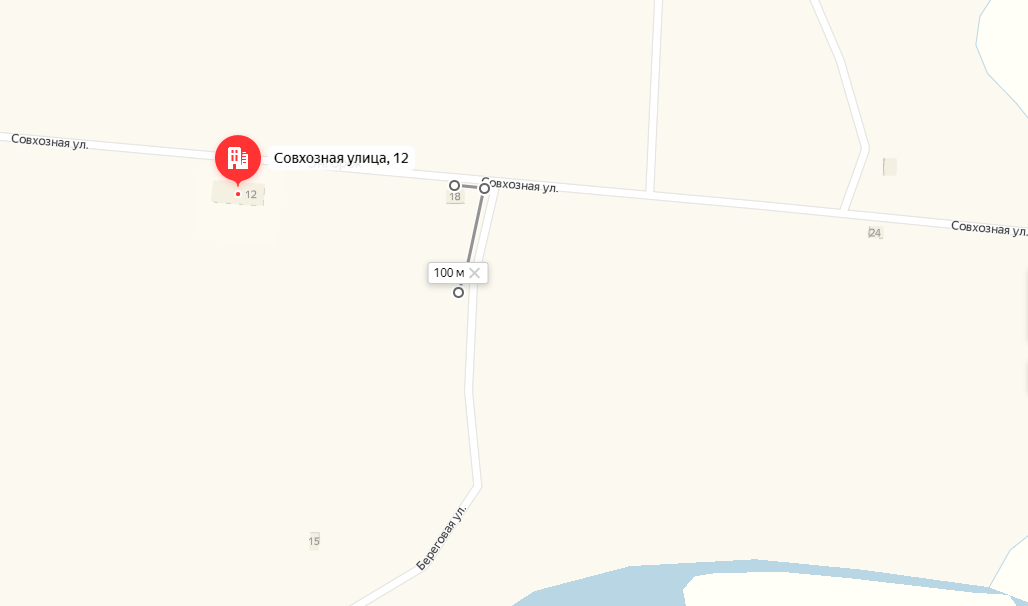 СХЕМА № 63границ прилегающих территорий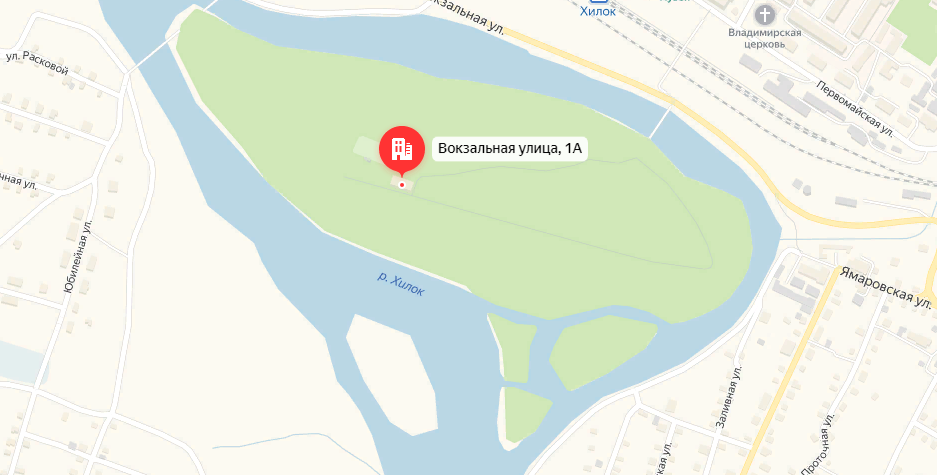 СХЕМА № 64границ прилегающих территорий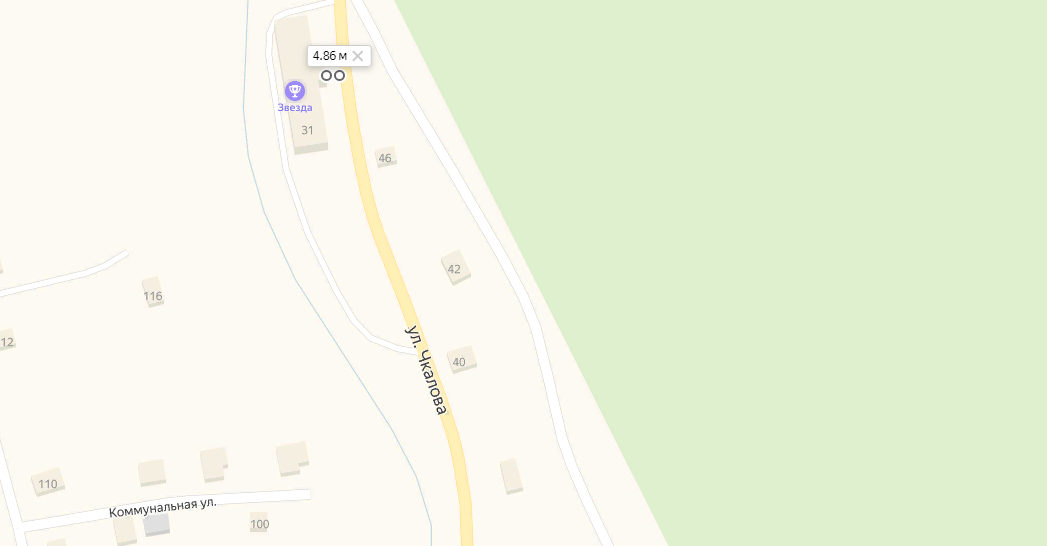 СХЕМА № 65границ прилегающих территорий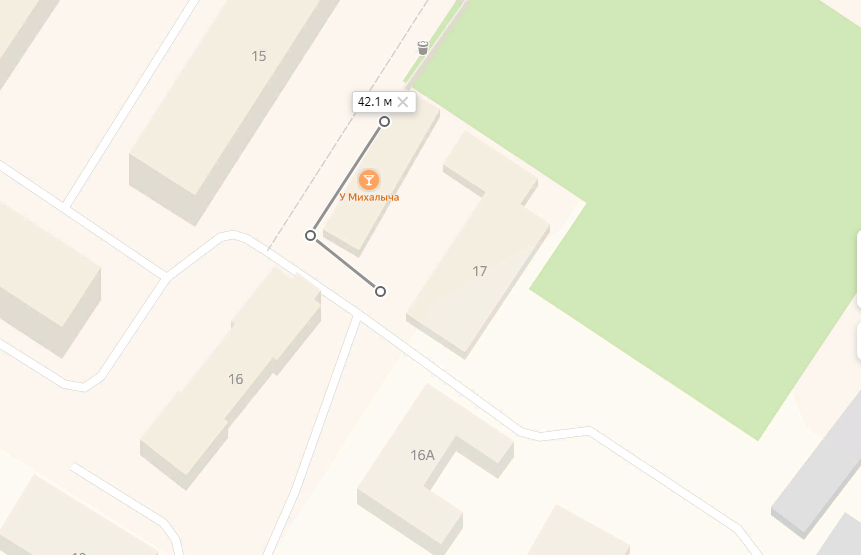 СХЕМА № 66границ прилегающих территорий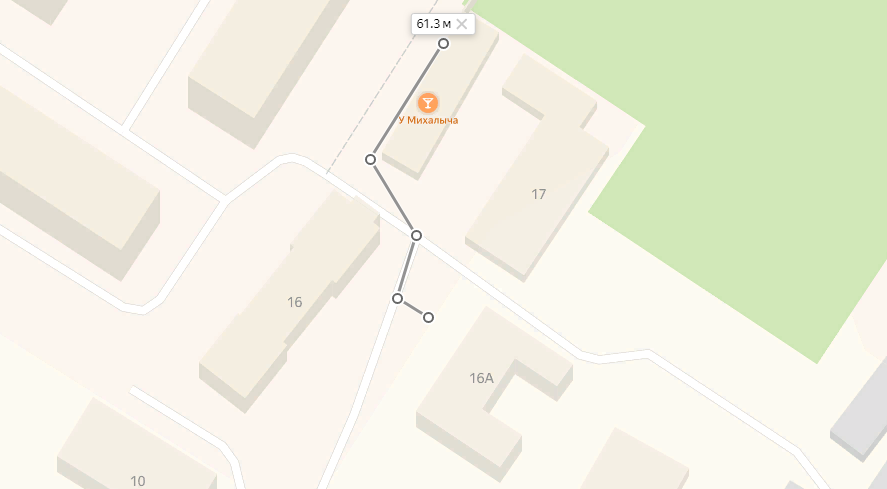 СХЕМА № 67границ прилегающих территорий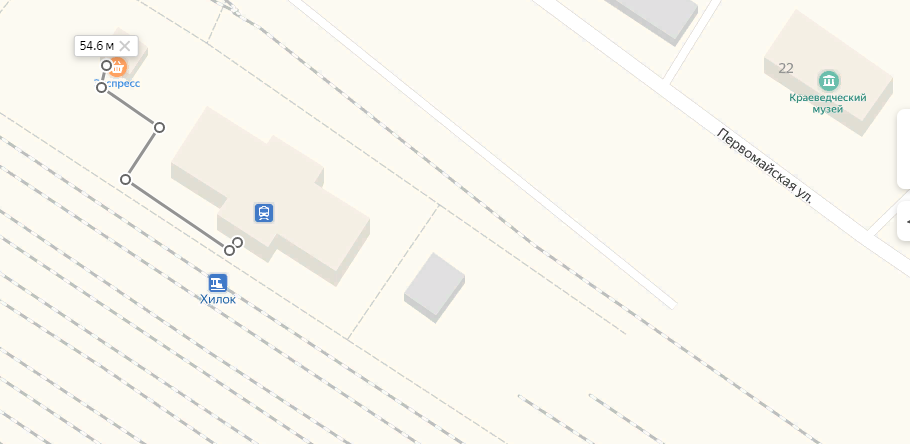 СХЕМА № 68границ прилегающих территорий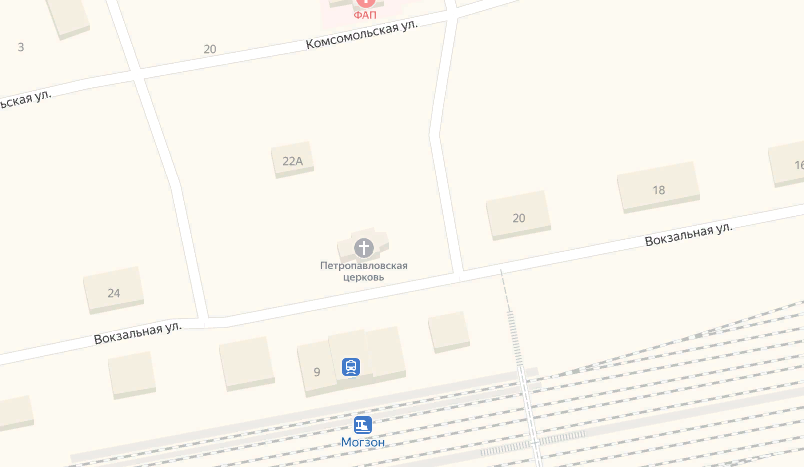 СХЕМА № 69границ прилегающих территорий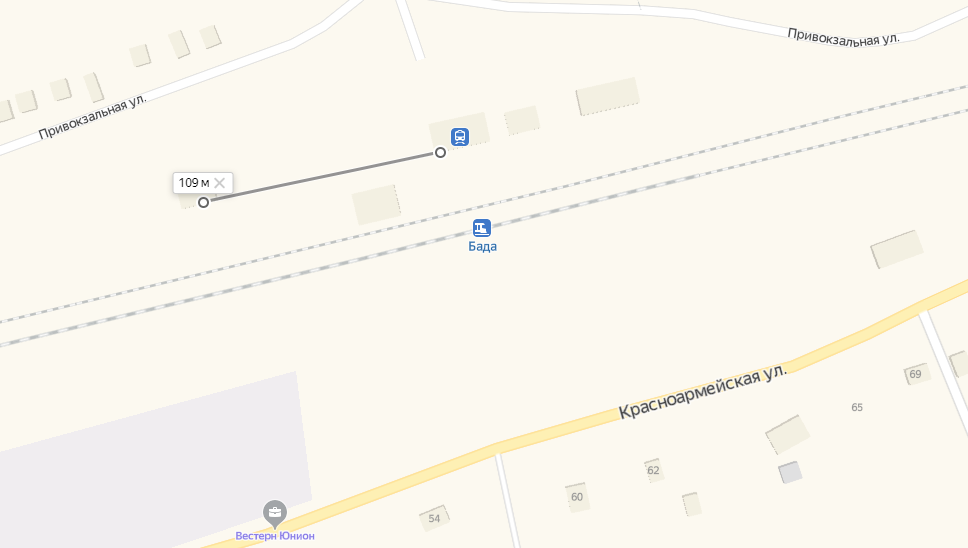 СХЕМА № 70границ прилегающих территорий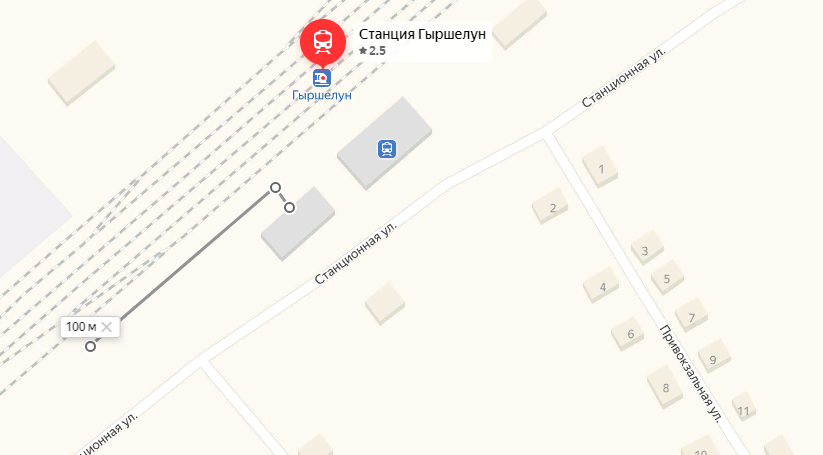 СХЕМА № 71границ прилегающих территорий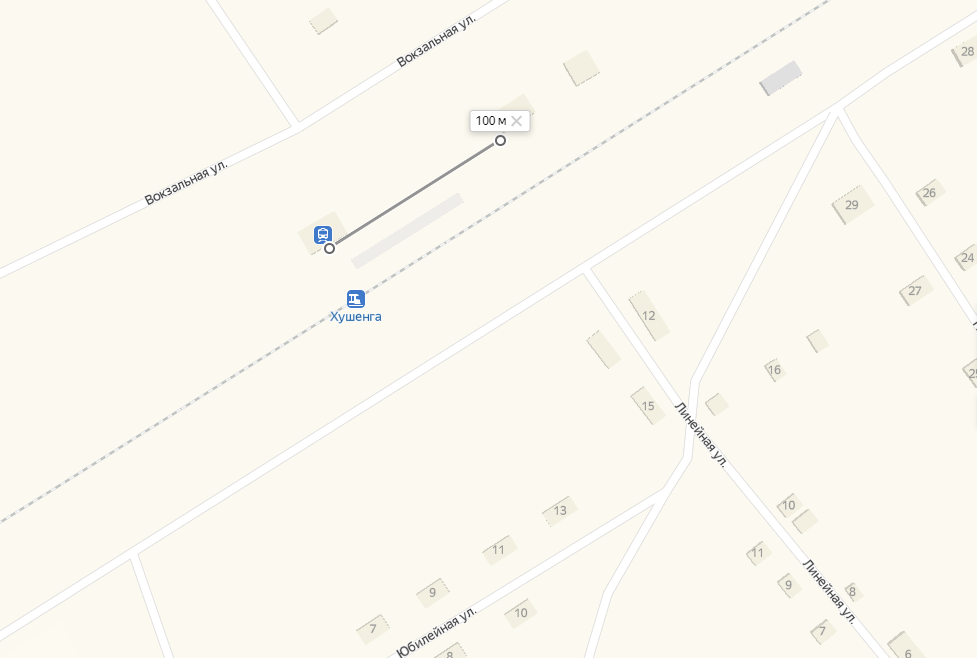 СХЕМА № 72границ прилегающих территорий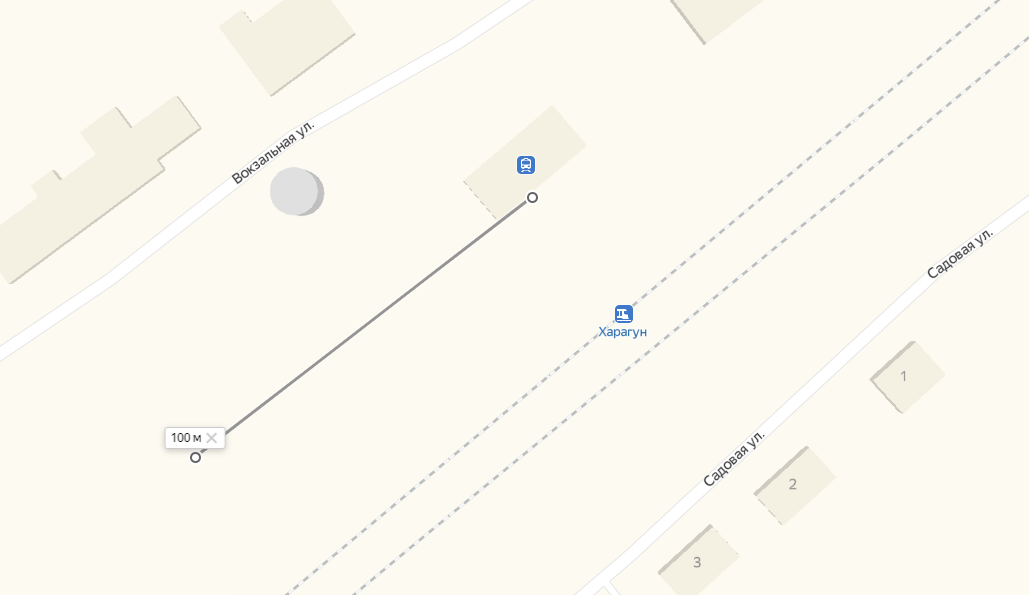 СХЕМА № 73границ прилегающих территорий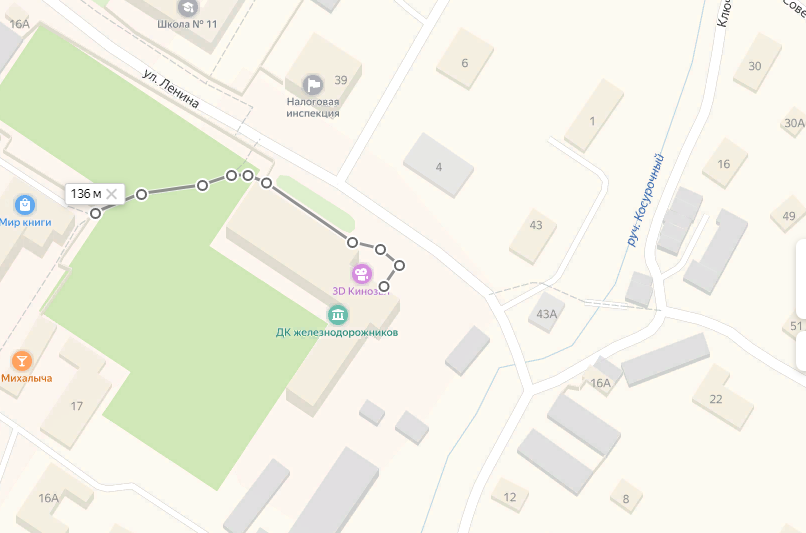 СХЕМА № 74границ прилегающих территорий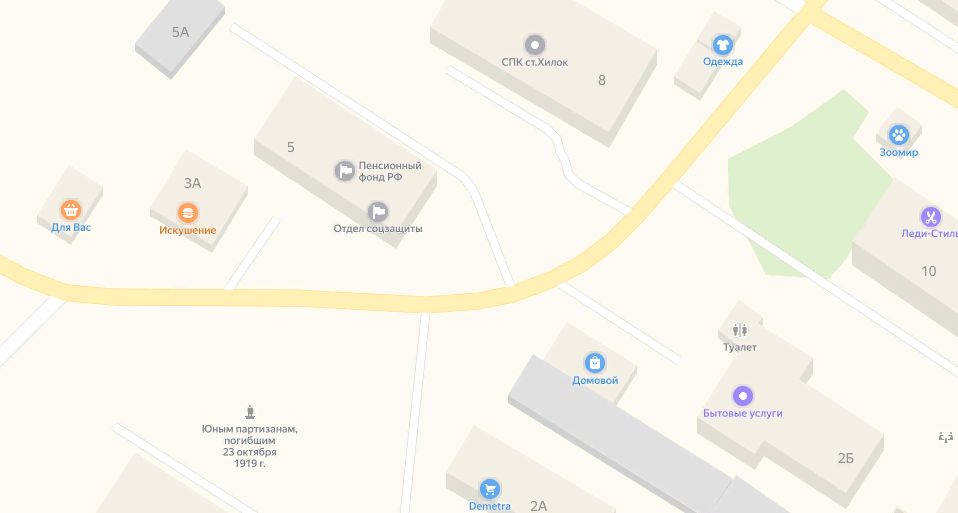 СХЕМА № 75границ прилегающих территорий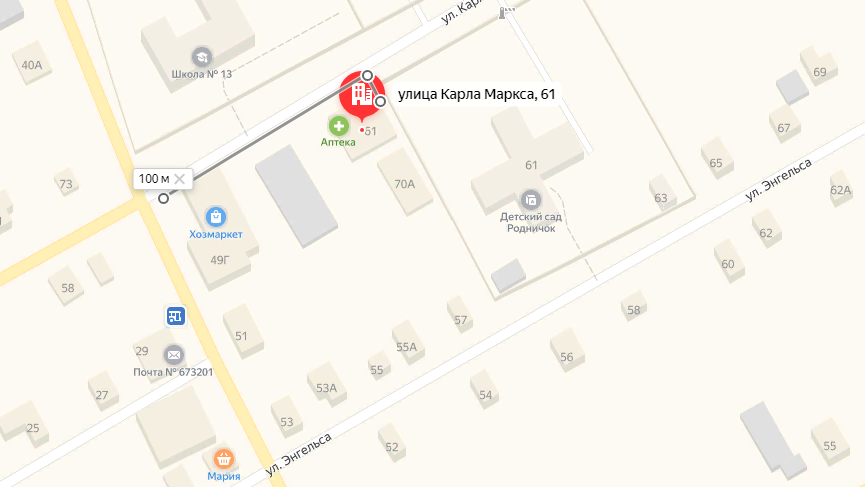 СХЕМА № 76границ прилегающих территорий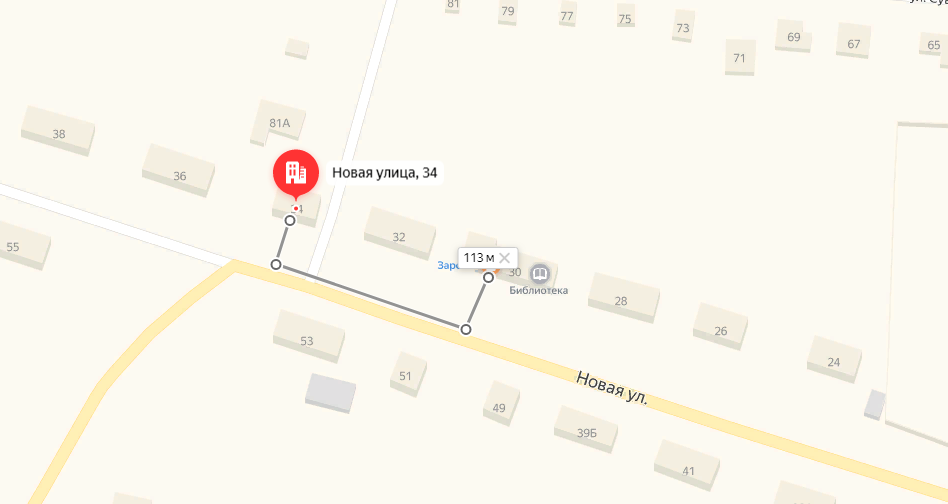 СХЕМА № 77границ прилегающих территорий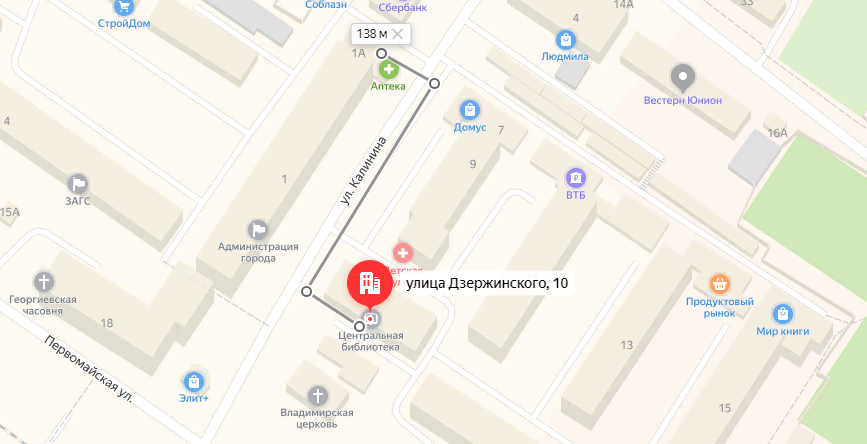 СХЕМА № 78границ прилегающих территорий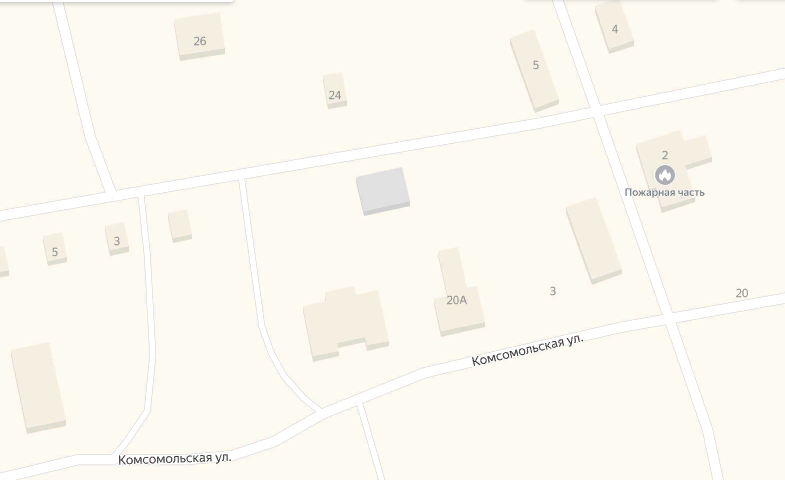 СХЕМА № 79границ прилегающих территорий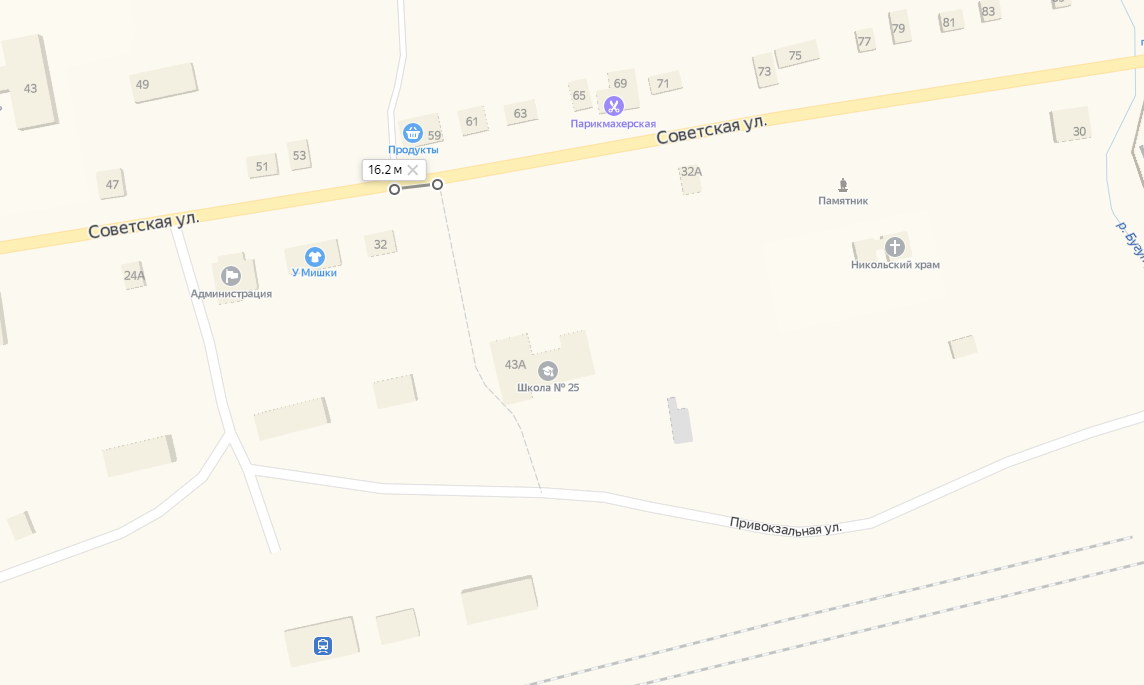 СХЕМА № 80границ прилегающих территорийСХЕМА № 81границ прилегающих территорийСХЕМА № 82границ прилегающих территорийСХЕМА № 83границ прилегающих территорий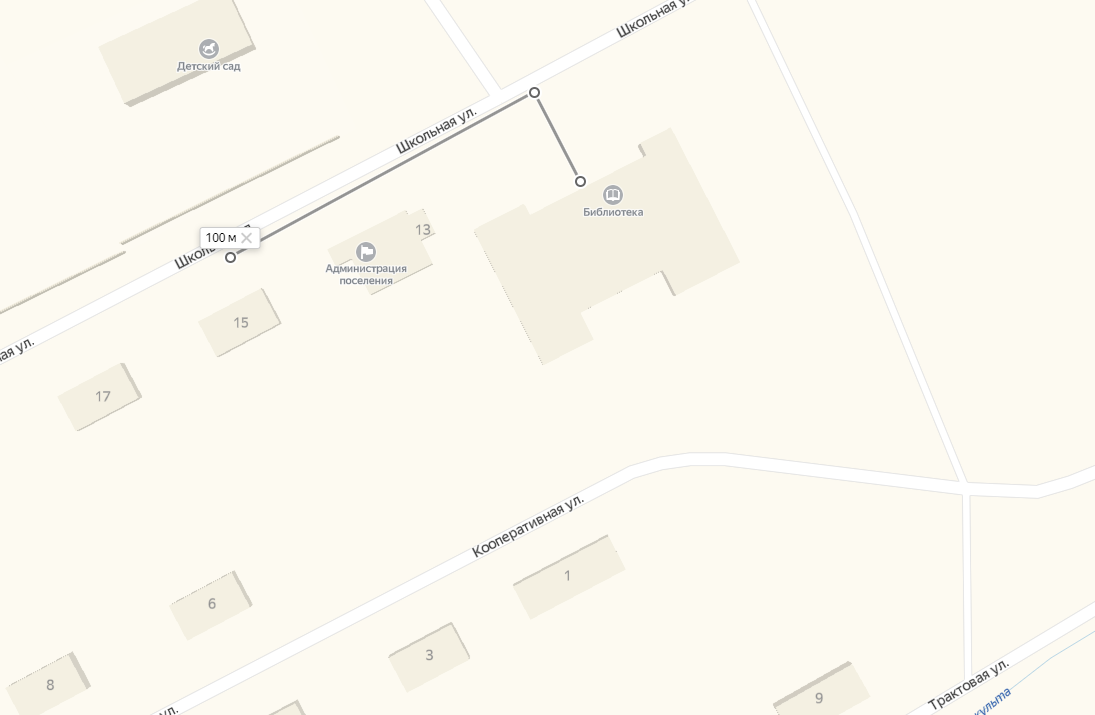 СХЕМА № 84границ прилегающих территорий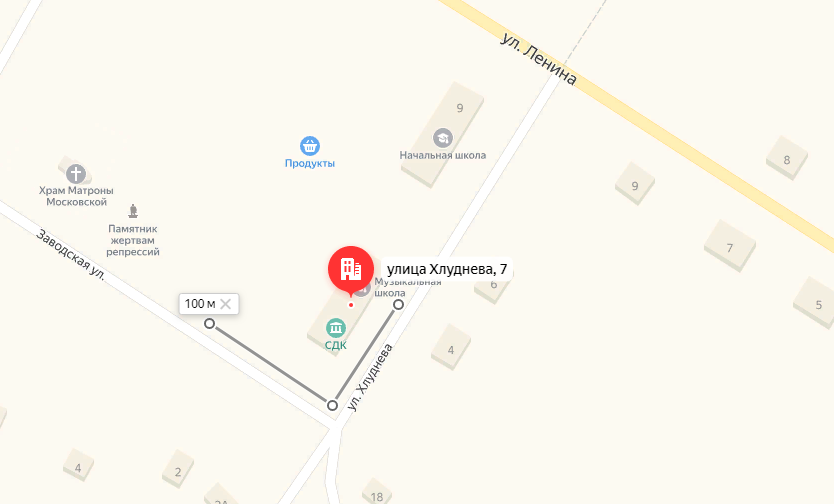 СХЕМА № 85границ прилегающих территорий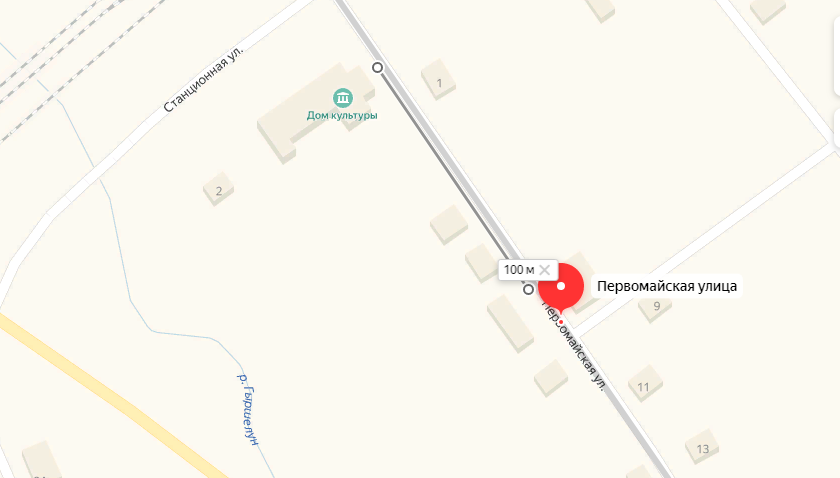 СХЕМА № 86границ прилегающих территорий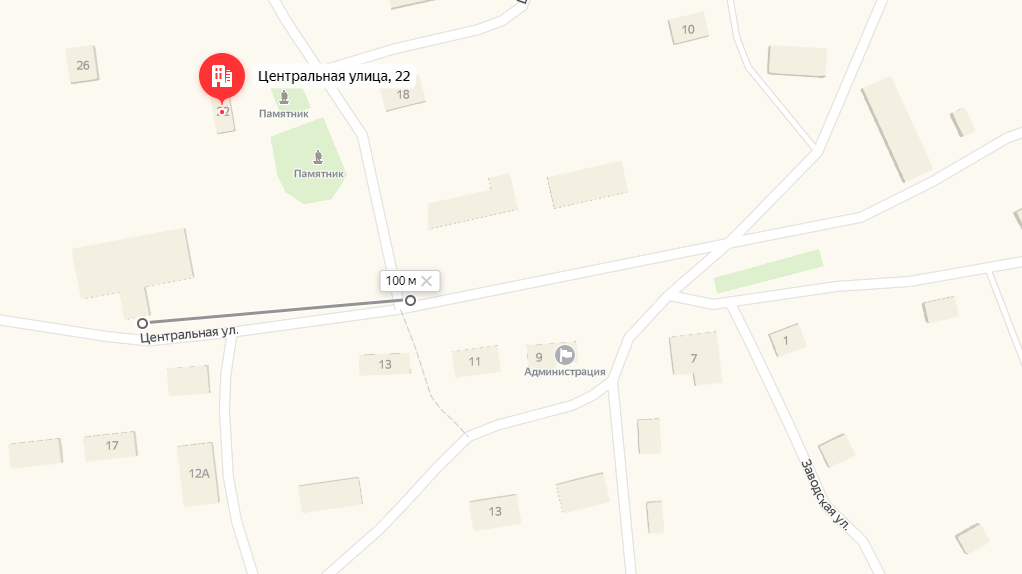 СХЕМА № 87границ прилегающих территорий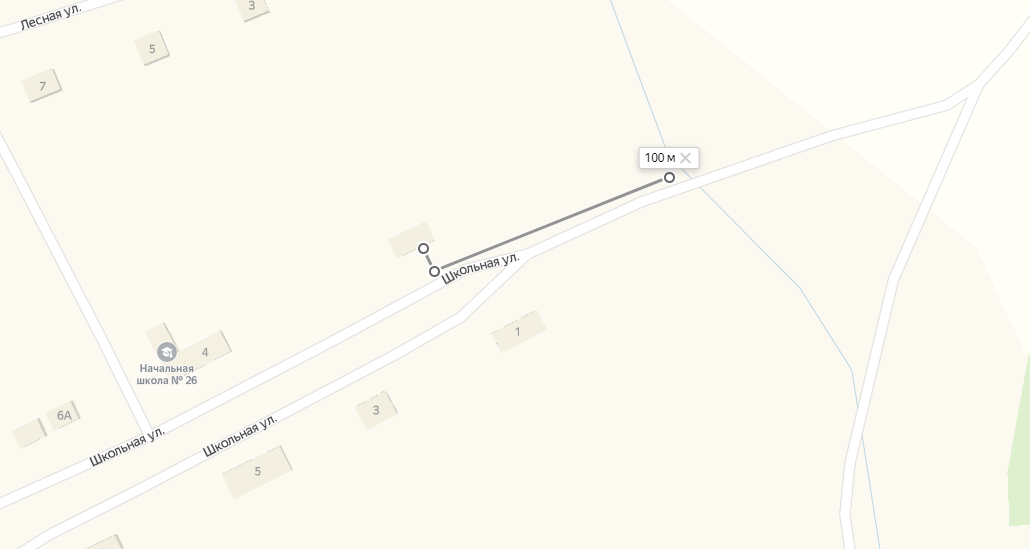 СХЕМА № 88границ прилегающих территорий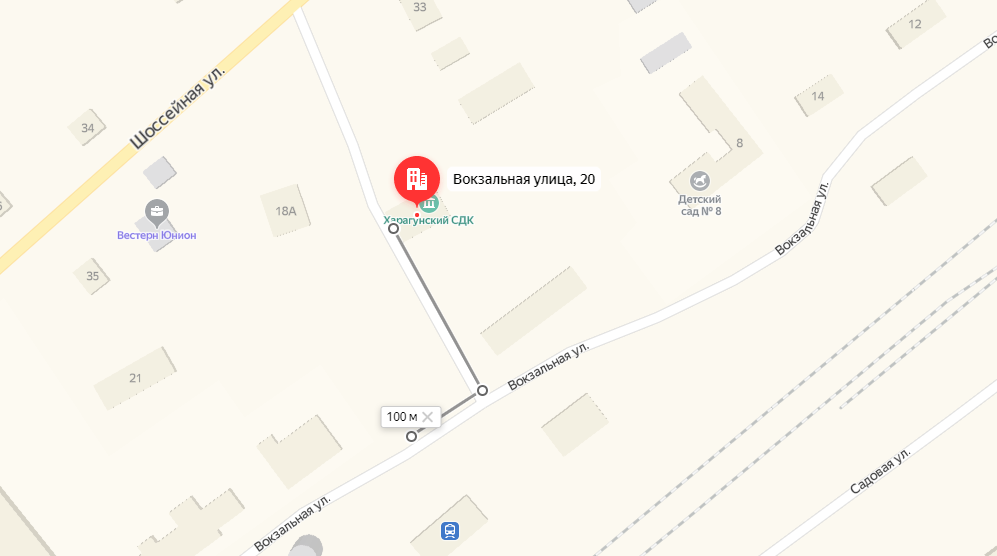 СХЕМА № 89границ прилегающих территорий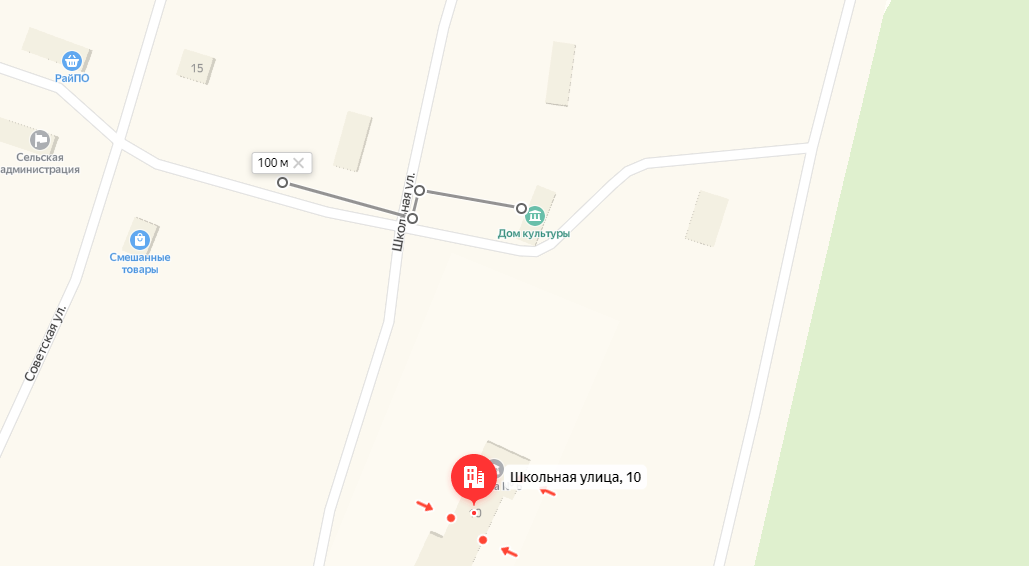 СХЕМА № 90границ прилегающих территорий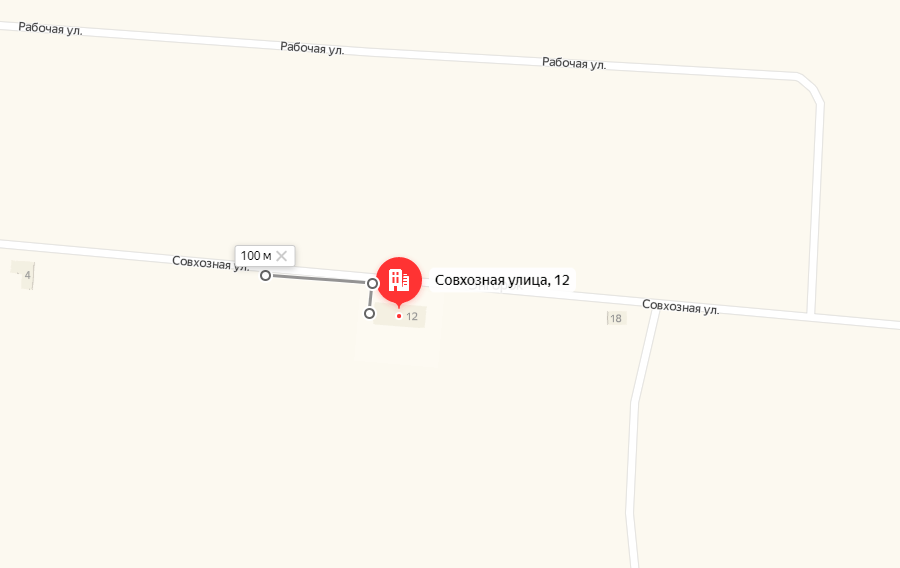 СХЕМА № 91границ прилегающих территорий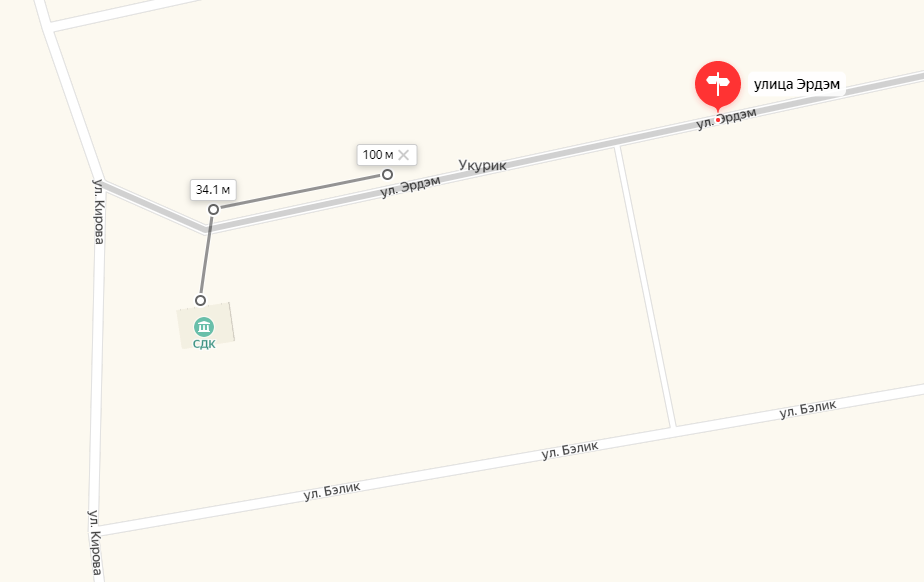 № п/пНаименование организации (объекта)Адрес места нахождения организации (объекта)Ссылка на схему границ прилегающей территории, утвержденную в приложении № 2Примечание123451Образовательные организации; организации, осуществляющие обучение несовершеннолетнихОбразовательные организации; организации, осуществляющие обучение несовершеннолетнихОбразовательные организации; организации, осуществляющие обучение несовершеннолетнихОбразовательные организации; организации, осуществляющие обучение несовершеннолетних1.1Муниципальное бюджетное дошкольное образовательное учреждение детский сад №1 г. Хилок (МБДОУ детский сад № 1)г. Хилок, ул. Кирова, д. 10Схема № 11.2Муниципальное бюджетное Дошкольное Образовательное учреждение Детский Сад № 3 (МБДОУ детский сад № 3 «Звездочка»)г. Хилок, ул. Калинина, д. 9Схема № 21.3Муниципальное бюджетное дошкольное образовательное учреждение детский сад №4 г. Хилок (МБДОУ детский сад № 4) г. Хилок, ул. Кирова, д. 30Схема № 31.4Муниципальное бюджетное дошкольное образовательноеучреждение детский сад № 5 "Золотойключик"  г. Хилок (МБДОУ детский сад № 5 «Золотой ключик»)г. Хилок, ул. Советская, д. 31Схема № 41.5Муниципальное бюджетное дошкольное образовательное учреждение детский сад № 6 "Родничок" г. Хилок(МБДОУ детский сад № 6 «Родничок»)г. Хилок, ул. Энгельса, д. 61Схема № 51.6Муниципальное бюджетное общеобразовательное учреждение СОШ № 10 г. Хилок(МБОУ СОШ № 10)г. Хилок, ул. Калинина, д. 18Схема № 61.7Муниципальное бюджетное Общеобразовательное учреждение Начальная Общеобразовательная Школа № 11 г. Хилок(МБО НОШ № 11)г. Хилок, ул. Ленина, д. 37Схема № 71.8Муниципальное бюджетное Общеобразовательное учреждение Основная Общеобразовательная Школа №12 г. Хилок(МБОУ ООШ № 12)г. Хилок, ул. Новая, д. 22 «а»Схема № 81.9Муниципальное бюджетное общеобразовательное учреждение СОШ №13 г. Хилок(МБОУ СОШ № 13)г. Хилок, ул. Карла Маркса, д. 75Схема № 91.10Муниципальное бюджетное учреждение Дополнительного Образования "Детская Музыкальная Школа" Муниципального Района "Хилокский Район"(МБУ ДО «ДМШ»)г. Хилок, ул. Дзержинского, д. 10Схема № 101.11Муниципальное бюджетное учреждение Дополнительного Образования "Хилокская Детская Художественная Школа"(МБУ ДО «Хилокская ДХШ»)г. Хилок, ул. Советская, д. 24Схема № 111.12Муниципальное бюджетное учреждение Дополнительного Образования "Хилокская Детская Художественная Школа"(МБУ ДО «Хилокская ДХШ»)г. Хилок, ул. Советская, д. 21, пом. 1Схема № 121.13Государственное Профессиональное Образовательное учреждение «Хилокское Железнодорожное Училище» (ГПОУ «ХЖУ»)г. Хилок, ул. Калинина, д. 16Схема № 131.14Муниципальное бюджетное учреждение Дополнительного Образования "Центр Детского Творчества "Вдохновение"(МБУДО ЦДТ «Вдохновение»)г. Хилок, ул. Калинина, д. 9Схема № 141.15Муниципальное бюджетное Общеобразовательное учреждение СОШ № 23 Пгт Могзон (здание 1 и 2)пгт Могзон, ул Профсоюзная, д. 54 Схема № 151.16Муниципальное бюджетное общеобразовательное учреждение СОШ № 23 Пгт Могзонпгт Могзон, ул Олега Кошевого, д. 3 Схема № 161.17Муниципальное бюджетное дошкольное образовательное учреждение детский сад "Родничок" пгт Могзон, ул Чкалова, д. 20 Схема № 171.18Муниципальное бюджетное учреждение Дошкольного Образования «Хилокская Детская Художественная Школа»пгт Могзон, ул Профсоюзная, д. 46 Схема № 181.19 Муниципальное бюджетное общеобразовательное учреждение СОШ №15 с. Бадас.Бада, ул. Пионерская, д. 43Схема № 191.20 Муниципальное бюджетное дошкольное образовательное учреждение детский сад № 2 "Светлячок" с. Бадас.Бада, ул. Советская, д. 43Схема № 201.21 Муниципальное бюджетное образовательное учреждение НОШ с. Зурунс.Зурун, ул. Центральная, д. 5Схема № 211.22 Муниципальное бюджетное общеобразовательное учреждение СОШ № 8 П./СТ. ЖИПХЕГЕНс.Жипхеген, ул. Таежная, д. 27Схема № 221.23Детский сад № 235 ОАО "РЖД"с.Жипхеген, ул. Таежная, д. 26Схема № 231.24Муниципальное бюджетное образовательное учреждение НОШ № 14 с. Глинкас. Глинка, ул. Школьная, д. 10Схема № 241.25Муниципальное образовательное учреждение ООШ № 24с. Закульта, ул. Школьная, д. 20Схема № 251.26Муниципальное образовательное учреждение ООШ № 24 (детский сад)с. Закульта, ул. Школьная, д. 18Схема № 261.27Муниципальное образовательное учреждение НОШ с. Шиляс. Шиля, ул. Гармаева, д. 27Схема № 271.28Муниципальное образовательное учреждение НОШ с. Ушотыс. Ушоты, ул. Центральная, д. 33Схема № 281.29Муниципальное бюджетное дошкольное образовательное учреждение Детский сад «Солнышко»с. Гыршелун, ул. Нагорная, д. 7Схема № 291.30Филиал Муниципальное бюджетное дошкольное образовательное учреждение Детский сад «Солнышко»с. Линёво Озеро, ул. Комсомольская, д. 8Схема № 301.31Муниципальное бюджетное образовательное учреждение СОШ № 20 (начальная)с. Линёво Озеро, ул. Хлуднева, д. 9Схема № 311.32Муниципальное бюджетное образовательное учреждение СОШ № 20 с. Линёво Озеро, ул. Хлуднева, д. 11Схема № 321.33Муниципальное бюджетное образовательное учреждение СОШ № 16с. Гыршелун, ул. Нагорная, д. 19Схема № 331.34 Муниципальное бюджетное общеобразовательное учреждение СОШ №17 с. Хушенгас. Хушенга, ул. Школьная, д. 1Схема № 341.35 Муниципальное бюджетное дошкольное образовательное учреждение Детский сад № 7 с. Хушенга, ул. Школьная, д. 8Схема № 351.36МБОУ НОШ № 26 с.Алентуйкас. Алентуйка, ул. Школьная, д. 4Схема № 361.37Муниципальное бюджетное общеобразовательное учреждение СОШ №18 с. Харагунс. Харагун, ул. Шоссейная, д. 43Схема № 371.38Муниципальное бюджетное дошкольное образовательное учреждение Детский сад № 8 с. Харагунс. Харагун, ул. Вокзальная, д. 8Схема № 381.39 Муниципальное бюджетное общеобразовательное учреждение ООШ №6 с. Хилогосонс. Хилогосон, ул. Школьная, д. 10 Схема № 391.40Муниципальное бюджетное образовательное учреждение НОШ № 9 с. Энгорокс. Энгорок, ул. Совхозная, д. 12 Схема № 402Организации, осуществляющие медицинскую деятельностьОрганизации, осуществляющие медицинскую деятельностьОрганизации, осуществляющие медицинскую деятельностьОрганизации, осуществляющие медицинскую деятельность2.1Негосударственное учреждение  здравоохранения Узловая поликлиника на станции Хилок открытого акционерного общества "Российские железные дороги"(НУЗ «Узловая поликлиника на ст. Хилок ОАО «РЖД»)г. Хилок, ул. Калинина, д. 23Схема № 412.2Государственное учреждение  здравоохранения «Хилокская центральная районная больница» (ГУЗ «Хилокская ЦРБ»)г. Хилок, ул. Орджоникидзе, д. 7 «а»Схема № 422.3Государственное учреждение  здравоохранения центральная районная больница «Станция скорой медицинской помощи» (ГУЗ ЦРБ «Станция скорой медицинской помощи»)г. Хилок, ул. Орджоникидзе, д. 7 «а»Схема № 432.4Государственное учреждение  здравоохранения центральная районная больница «Роддом» (ГУЗ ЦРБ «Роддом»)г. Хилок, ул. Орджоникидзе, д. 7 «а»Схема № 442.5Государственное учреждение  здравоохранения центральная районная больница «Поликлиника» (ГУЗ ЦРБ «Поликлиника»)г. Хилок, ул. Калинина, д. 35Схема № 452.6учреждение  здравоохранения центральная районная больница «Детская поликлиника» (УЗ ЦРБ «Детская поликлиника»)г. Хилок, ул. Дзержинского, д. 9Схема № 462.7ООО «Максидент» (стоматология)г. Хилок, ул. Октябрьская, д. 1, пом. 2Схема № 472.8ГУЗ Хилокская ЦРБ Участковая больница пгт Могзон (детская консультация и поликлиника)пгт Могзон, ул Комсомольская, д. 10 Схема № 482.9ГУЗ Хилокская ЦРБ Участковая больница пгт Могзон (стационар)пгт Могзон, ул Комсомольская, д. 12 Схема № 492.10Бадинская участковая больницас.Бада, ул.Лесная, 45Схема № 502.11Фельдшерско-акушерский пункт (ФАП)с. Гыршелун, ул. Нагорная, д. 17аСхема № 512.12Линёво-Озёрская участковая больница с. Линёво Озеро, ул. Первомайская, д. 1Схема № 522.13ГУЗ «Хилокская ЦРБ» Фельдшерский пункт с. Жипхегенс.Жипхеген, ул. Таежная, д. 22 АСхема № 532.14ГУЗ «Хилокская ЦРБ» Фельдшерский пункт с. Глинкас. Глинка, ул. Колхозная, д. 21Схема № 542.15ГУЗ «Хилокская ЦРБ» Фельдшерский пункт с. Закультас. Закульта, ул. Школьная, д. 12 «а»Схема № 552.16ГУЗ «Хилокская ЦРБ» Фельдшерский пункт с. Ушотыс. Ушоты, ул. Нагорная, д. 2Схема № 562.17ГУЗ «Хилокская ЦРБ» Фельдшерский пункт с. Шиляс. Шиля, ул. Гармаева, д. 22Схема № 572.18ГУЗ «Хилокская ЦРБ» Амбулатория с. Хушенгас. Хушенга, ул. Мостовая, д. 6АСхема № 582.19Поликлиникас. Харагун, ул. Набережная, д. 1Схема № 592.20Участковая больницас. Харагун, ул. Больничная, д. 14Схема № 602.21ГУЗ «Хилокская ЦРБ» Фельдшерский пункт с. Хилогосонс. Хилогосон, ул. Школьная, д. 1/4 Схема № 612.22ГУЗ «Хилокская ЦРБ» Фельдшерский пункт с. Энгорокс. Энгорок, ул. , д.  Схема № 623Спортивные сооруженияСпортивные сооруженияСпортивные сооруженияСпортивные сооружения3.1Муниципальное бюджетное учреждение Клуб "Витязь"(МБУ КЛУБ «Витязь»)г. Хилок, ул. Вокзальная, д. 1 «а»Схема № 633.2Муниципальное бюджетное учреждение Дополнительного Образования "Детско-Юношеская Спортивная Школа" Муниципального Района "Хилокский Район" МБУ ДО «ДЮСШ»г. Хилок, ул. Чкалова, д. 31Схема № 644Объекты военного назначенияОбъекты военного назначенияОбъекты военного назначенияОбъекты военного назначения4.1Военный комиссариат Хилокского района, Забайкальского края (здание 1)г. Хилок, ул. Дзержинского, д. 17Схема № 654.2Военный комиссариат Хилокского района, Забайкальского края (здание 2)г. Хилок, ул. Дзержинского, д. 16Схема № 665Вокзалы и аэропортыВокзалы и аэропортыВокзалы и аэропортыВокзалы и аэропорты5.1Железнодорожный вокзалг. Хилок, ул. Привокзальная, Схема № 675.2Железнодорожный вокзалпгт Могзон, ул Вокзальная, д. 9 Схема № 685.3Железнодорожный вокзалс.Бада ул.Привокзальная, 27 Схема № 695.4Железнодорожный вокзалс. Гыршелун, ул. Станционная, 1бСхема № 705.5Железнодорожный вокзалс.Хушенга, ул.Вокзальная, д. 9Схема № 715.6Железнодорожный вокзалс. Харагун, ул. Вокзальная, д. 15/1Схема № 726Учреждения культурыУчреждения культурыУчреждения культурыУчреждения культуры6.1Дом культуры железнодорожников (ДК ЖД)г. Хилок, ул. Ленина, д. 20Схема № 736.2Муниципальное учреждение культуры "Межпоселенческое социально-культурное объединение Хилокского района"(МУК «МСКО Хилокского района»)г. Хилок, ул. Дзержинского, д. 5Схема № 746.3Муниципальное бюджетное учреждение культуры  «Муниципальная центральная библиотека Хилокского района» (МУК «МЦБ Хилокского района» филиал)г. Хилок, ул. Карла Маркса, д. 61Схема № 756.4Муниципальное бюджетное учреждение культуры  «Муниципальная центральная библиотека Хилокского района» (МУК «МЦБ Хилокского района» филиал)г. Хилок, ул. Новая, д. 34Схема № 766.5Муниципальное бюджетное учреждение культуры  «Муниципальная центральная библиотека Хилокского района» (МУК «МЦБ Хилокского района»)г. Хилок, ул. Дзержинского, д. 10Схема № 776.6МУК "Центр досуга" городского поселения "Могзонское"пгт Могзон, ул Комсомольская, д. 20 Схема № 78МБУК "СКЦ" Муниципальное бюджетное учреждение Культуры "Социально-Культурный Центр" с.Бада, ул. Привокзальная, д. 43аСхема № 79МУК ЦД "Гранит"с.Жипхеген, ул. Таежная, д. 25Схема № 80Филиал № 7 МУК «МЦБ Хилокского района»с. Глинка, ул. Колхозная, д. 21Схема № 81МУК «Центр культуры и информации» с. Глинка, ул. Колхозная, д. 22Схема № 82МУК «Центр досуга, спорта и информации» с\п «Закультинское»с. Закульта, ул. Школьная, д. 11Схема № 83МБУК «Центр досуга и информации сельского поселения «Линёво-Озёрское»с. Линёво Озеро, ул. Хлуднева, д. 7Схема № 84Филиал МБУК «Центр досуга и информации сельского поселения «Линёво-Озёрское»с. Гыршелун, ул. Первомайская, д. 4Схема № 85МБУК "ЦКДиИ "Гармония" сельского поселения "Хушенгинское"с. Хушенга, ул. Центральная, д. 24Схема № 86Филиал МБУК "ЦКДиИ "Гармония" сельского поселения "Хушенгинское"с. Алентуйка, ул. Школьная, д. 2Схема № 87МБУК СКЦ "Энергия жизни"с. Харагун, ул. Вокзальная, д. 20Схема № 88МБУК НЦКБиИ "Баяр Хила" сельского поселения "Хилогосонское"с. Хилогосон, ул. Школьная, д. 8 Схема № 89МУК ЦКИ сельского поселения "Энгорокское"с. Энгорок, ул. Совхозная, д. 12 Схема № 90Культурно - досуговый центр с. Укурик, ул. Эрдэм, д. 1 «а»  Схема № 91Наименование организации, объектаМесто нахождения организации, объектаМуниципальное бюджетное дошкольное образовательное учреждение детский сад №1 г. Хилок (МБДОУ детский сад № 1)г. Хилок, ул. Кирова, д. 10Наименование организации, объектаМесто нахождения организации, объектаМуниципальное бюджетное Дошкольное Образовательное учреждение Детский Сад № 3 (МБДОУ детский сад № 3 «Звездочка»)г. Хилок, ул. Калинина, д. 9Наименование организации, объектаМесто нахождения организации, объектаМуниципальное бюджетное дошкольное образовательное учреждение детский сад №4 г. Хилок (МБДОУ детский сад № 4) г. Хилок, ул. Кирова, д. 30Наименование организации, объектаМесто нахождения организации, объектаМуниципальное бюджетное дошкольное образовательноеучреждение детский сад № 5 "Золотойключик"  г. Хилок (МБДОУ детский сад № 5 «Золотой ключик»)г. Хилок, ул. Советская, д. 31Наименование организации, объектаМесто нахождения организации, объектаМуниципальное бюджетное дошкольное образовательное учреждение детский сад № 6 "Родничок" г. Хилок(МБДОУ детский сад № 6 «Родничок»)г. Хилок, ул. Энгельса, д. 61Наименование организации, объектаМесто нахождения организации, объектаМуниципальное бюджетное общеобразовательное учреждение СОШ № 10 г. Хилок(МБОУ СОШ № 10)г. Хилок, ул. Калинина, д. 18Наименование организации, объектаМесто нахождения организации, объектаМуниципальное бюджетное Общеобразовательное учреждение Начальная Общеобразовательная Школа № 11 г. Хилок(МБО НОШ № 11)г. Хилок, ул. Ленина, д. 37Наименование организации, объектаМесто нахождения организации, объектаМуниципальное бюджетное Общеобразовательное учреждение Основная Общеобразовательная Школа №12 г. Хилок(МБОУ ООШ № 12)г. Хилок, ул. Новая, д. 22 «а»Наименование организации, объектаМесто нахождения организации, объектаМуниципальное бюджетное общеобразовательное учреждение СОШ №13 г. Хилок (МБОУ СОШ № 13)г. Хилок, ул. Карла Маркса, д. 75Наименование организации, объектаМесто нахождения организации, объектаМуниципальное бюджетное учреждение Дополнительного Образования "Детская Музыкальная Школа" Муниципального Района "Хилокский Район" (МБУ ДО «ДМШ»)г. Хилок, ул. Дзержинского, д. 10Наименование организации, объектаМесто нахождения организации, объектаМуниципальное бюджетное учреждение Дополнительного Образования "Хилокская Детская Художественная Школа"(МБУ ДО «Хилокская ДХШ»)г. Хилок, ул. Советская, д. 24Наименование организации, объектаМесто нахождения организации, объектаМуниципальное бюджетное учреждение Дополнительного Образования "Хилокская Детская Художественная Школа"(МБУ ДО «Хилокская ДХШ»)г. Хилок, ул. Советская, д. 21 пом. 1Наименование организации, объектаМесто нахождения организации, объектаГосударственное Профессиональное Образовательное учреждение «Хилокское Железнодорожное Училище» (ГПОУ «ХЖУ»)г. Хилок, ул. Калинина, д. 16Наименование организации, объектаМесто нахождения организации, объектаМуниципальное бюджетное учреждение Дополнительного Образования "Центр Детского Творчества "Вдохновение"(МБУДО ЦДТ «Вдохновение»)г. Хилок, ул. Калинина, д. 9Наименование организации, объектаМесто нахождения организации, объектаМуниципальное бюджетное Общеобразовательное учреждение СОШ № 23 Пгт Могзон  (здание 1 и 2)пгт Могзон, ул Профсоюзная, д. 54 Наименование организации, объектаМесто нахождения организации, объектаМуниципальное бюджетное общеобразовательное учреждение СОШ № 23 пгт Могзонпгт Могзон, ул Олега Кошевого, д. 3 Наименование организации, объектаМесто нахождения организации, объектаМуниципальное бюджетное дошкольное образовательное учреждение детский сад "Родничок" пгт Могзон, ул Чкалова, д. 20 Наименование организации, объектаМесто нахождения организации, объектаМуниципальное бюджетное общеобразовательное учреждение ДО «Хилокская  ДХШ» пгт Могзонпгт Могзон, ул. Профсоюзная , 46Наименование организации, объектаМесто нахождения организации, объекта Муниципальное бюджетное общеобразовательное учреждение СОШ №15 с. Бадас.Бада, ул. Пионерская, д. 43Наименование организации, объектаМесто нахождения организации, объекта Муниципальное бюджетное дошкольное образовательное учреждение детский сад № 2 "Светлячок" с. Бадас.Бада, ул. Советская, д. 43Наименование организации, объектаМесто нахождения организации, объекта Муниципальное бюджетное образовательное учреждение НОШ с. Зурунс.Зурун, ул. Центральная, д. 5Наименование организации, объектаМесто нахождения организации, объекта Муниципальное бюджетное общеобразовательное учреждение СОШ № 8 П./СТ. ЖИПХЕГЕНс.Жипхеген, ул. Таежная, д. 27Наименование организации, объектаМесто нахождения организации, объектаДетский сад № 235 ОАО "РЖД"с.Жипхеген, ул. Таежная, д. 26Наименование организации, объектаМесто нахождения организации, объектаМуниципальное бюджетное образовательное учреждение НОШ № 14 с. Глинка, ул. Школьная, д. 10Наименование организации, объектаМесто нахождения организации, объектаМуниципальное образовательное учреждение ООШ № 24с. Закульта, ул. Школьная, д. 20Наименование организации, объектаМесто нахождения организации, объектаМуниципальное образовательное учреждение ООШ № 24 (детский сад)с. Закульта, ул. Школьная, д. 18Наименование организации, объектаМесто нахождения организации, объектаМуниципальное образовательное учреждение НОШ с. Шиляс. Шиля, ул. Гармаева, д. 27Наименование организации, объектаМесто нахождения организации, объектаМуниципальное образовательное учреждение НОШ с. Ушотыс. Ушоты, ул. Центральная, д. 33Наименование организации, объектаМесто нахождения организации, объектаМуниципальное бюджетное дошкольное образовательное учреждение Детский сад «Солнышко»с. Гыршелун, ул. Нагорная, д. 7Наименование организации, объектаМесто нахождения организации, объектаФилиал Муниципальное бюджетное дошкольное образовательное учреждение Детский сад «Солнышко»с. Линёво Озеро, ул. Комсомольская, д. 8Наименование организации, объектаМесто нахождения организации, объектаМуниципальное бюджетное образовательное учреждение СОШ № 20 (начальная)с. Линёво Озеро, ул. Хлуднева, д. 9Наименование организации, объектаМесто нахождения организации, объектаМуниципальное бюджетное образовательное учреждение СОШ № 20 с. Линёво Озеро, ул. Хлуднева, д. 11Наименование организации, объектаМесто нахождения организации, объектаМуниципальное бюджетное образовательное учреждение СОШ № 16с. Гыршелун, ул. Нагорная, д. 19Наименование организации, объектаМесто нахождения организации, объекта Муниципальное бюджетное общеобразовательное учреждение СОШ №17 с. Хушенгас. Хушенга, ул. Школьная, д. 1Наименование организации, объектаМесто нахождения организации, объекта Муниципальное бюджетное дошкольное образовательное учреждение Детский сад № 7 с. Хушенга, ул. Школьная, д. 8Наименование организации, объектаМесто нахождения организации, объектаМБОУ НОШ № 26 с.Алентуйкас. Алентуйка, ул. Школьная, д. 4Наименование организации, объектаМесто нахождения организации, объектаМуниципальное бюджетное общеобразовательное учреждение СОШ №18 с. Харагунс. Харагун, ул. Шоссейная, д. 43Наименование организации, объектаМесто нахождения организации, объектаМуниципальное бюджетное дошкольное образовательное учреждение Детский сад № 8 с. Харагунс. Харагун, ул. Вокзальная, д. 8Наименование организации, объектаМесто нахождения организации, объекта Муниципальное бюджетное общеобразовательное учреждение ООШ №6 с. Хилогосонс. Хилогосон, ул. Школьная, д. 10 Наименование организации, объектаМесто нахождения организации, объектаМуниципальное бюджетное образовательное учреждение НОШ № 9 с. Энгорокс. Энгорок, ул. Совхозная, д. 12 Наименование организации, объектаМесто нахождения организации, объектаНегосударственное учреждение  здравоохранения Узловая поликлиника на станции Хилок открытого акционерного общества "Российские железные дороги"(НУЗ «Узловая поликлиника на ст. Хилок ОАО «РЖД»)г. Хилок, ул. Калинина, д. 23Наименование организации, объектаМесто нахождения организации, объектаГосударственное учреждение  здравоохранения «Хилокская центральная районная больница» (ГУЗ «Хилокская ЦРБ»)г. Хилок, ул. Орджоникидзе, д. 7 «а»Наименование организации, объектаМесто нахождения организации, объектаГосударственное учреждение  здравоохранения центральная районная больница «Станция скорой медицинской помощи» (ГУЗ ЦРБ «Станция скорой медицинской помощи»)г. Хилок, ул. Орджоникидзе, д. 7 «а»Наименование организации, объектаМесто нахождения организации, объектаГосударственное учреждение  здравоохранения центральная районная больница «Роддом» (ГУЗ ЦРБ «Роддом»)г. Хилок, ул. Орджоникидзе, д. 7 «а»Наименование организации, объектаМесто нахождения организации, объектаГосударственное учреждение  здравоохранения центральная районная больница «Поликлиника» (ГУЗ ЦРБ «Поликлиника»)г. Хилок, ул. Калинина, д. 35Наименование организации, объектаМесто нахождения организации, объектаучреждение  здравоохранения центральная районная больница «Детская поликлиника» (УЗ ЦРБ «Детская поликлиника»)г. Хилок, ул. Дзержинского, д. 9Наименование организации, объектаМесто нахождения организации, объектаООО «Максидент» (стоматология)г. Хилок, ул. Октябрьская, д. 1, пом. 2Наименование организации, объектаМесто нахождения организации, объектаГУЗ «Хилокская ЦРБ участковая больница пгт Могзон» поликлиника и детская консультация)пгт Могзон, ул. Комсомольская , 10Наименование организации, объектаМесто нахождения организации, объектаГУЗ «Хилокская ЦРБ участковая больница пгт Могзон» стационар, пгт Могзон, ул. Комсомольская , 12Наименование организации, объектаМесто нахождения организации, объектаБадинская участковая больницас.Бада, ул.Лесная, 45Наименование организации, объектаМесто нахождения организации, объектаФельдшерско-акушерский пункт (ФАП)с. Гыршелун, ул. Нагорная, д. 17аНаименование организации, объектаМесто нахождения организации, объектаЛинёво-Озёрская участковая больница с. Линёво Озеро, ул. Первомайская, д. 1Наименование организации, объектаМесто нахождения организации, объектаГУЗ «Хилокская ЦРБ» Фельдшерский пункт с. Жипхегенс.Жипхеген, ул. Таежная, д. 22 АНаименование организации, объектаМесто нахождения организации, объектаГУЗ «Хилокская ЦРБ» Фельдшерский пунктс. Глинка, ул. Колхозная, д. 21Наименование организации, объектаМесто нахождения организации, объектаГУЗ «Хилокская ЦРБ» Фельдшерский пункт с. Закультас. Закульта, ул. Школьная, д. 12 «а»Наименование организации, объектаМесто нахождения организации, объектаГУЗ «Хилокская ЦРБ» Фельдшерский пункт с. Ушотыс. Ушоты, ул. Нагорная, д. 2Наименование организации, объектаМесто нахождения организации, объектаГУЗ «Хилокская ЦРБ» Фельдшерский пункт с. Шиляс. Шиля, ул. Гармаева, д. 22Наименование организации, объектаМесто нахождения организации, объектаГУЗ «Хилокская ЦРБ» Амбулатория с. Хушенгас. Хушенга, ул. Мостовая, д. 6АНаименование организации, объектаМесто нахождения организации, объектаПоликлиникас. Харагун, ул. Набережная, д. 1Наименование организации, объектаМесто нахождения организации, объектаУчастковая больницас. Харагун, ул. Больничная, д. 14Наименование организации, объектаМесто нахождения организации, объектаГУЗ «Хилокская ЦРБ» Фельдшерский пункт с. Хилогосонс. Хилогосон, ул. Школьная, д. 1/4 Наименование организации, объектаМесто нахождения организации, объектаГУЗ «Хилокская ЦРБ» Фельдшерский пункт с. Энгорокс. Энгорок, ул. Совхозная, д. 18  Наименование организации, объектаМесто нахождения организации, объектаМуниципальное бюджетное учреждение Клуб "Витязь"(МБУ КЛУБ «Витязь»)г. Хилок, ул. Вокзальная, д. 1 «а»Наименование организации, объектаМесто нахождения организации, объектаМуниципальное бюджетное учреждение Дополнительного Образования "Детско-Юношеская Спортивная Школа" Муниципального Района "Хилокский Район" МБУ ДО «ДЮСШ»г. Хилок, ул. Чкалова, д. 31Наименование организации, объектаМесто нахождения организации, объектаВоенный комиссариат Хилокского района, Забайкальского края (здание 1)г. Хилок, ул. Дзержинского, д. 17Наименование организации, объектаМесто нахождения организации, объектаВоенный комиссариат Хилокского района, Забайкальского края (здание 2)г. Хилок, ул. Дзержинского, д. 17Наименование организации, объектаМесто нахождения организации, объектаЖелезнодорожный вокзалг. Хилок, ул. Привокзальная, Наименование организации, объектаМесто нахождения организации, объектаЖелезнодорожный вокзалпгт Могзон, ул Вокзальная, 9Наименование организации, объектаМесто нахождения организации, объектаЖелезнодорожный вокзалс.Бада ул.Привокзальная, 27 Наименование организации, объектаМесто нахождения организации, объектаЖелезнодорожный вокзалс. Гыршелун, ул. Станционная, 1бНаименование организации, объектаМесто нахождения организации, объектаЖелезнодорожный вокзалс.Хушенга, ул.Вокзальная, д. 9Наименование организации, объектаМесто нахождения организации, объектаЖелезнодорожный вокзалс. Харагун, ул. Вокзальная, д. 15/1Наименование организации, объектаМесто нахождения организации, объектаДом культуры железнодорожников (ДК ЖД)г. Хилок, ул. Ленина, д. 20Наименование организации, объектаМесто нахождения организации, объектаМуниципальное учреждение культуры "Межпоселенческое социально-культурное объединение Хилокского района"(МУК «МСКО Хилокского района»)г. Хилок, ул. Дзержинского, д. 5Наименование организации, объектаМесто нахождения организации, объектаМуниципальное бюджетное учреждение культуры  «Муниципальная центральная библиотека Хилокского района» (МУК «МЦБ Хилокского района» филиал)г. Хилок, ул. Карла Маркса, д. 61Наименование организации, объектаМесто нахождения организации, объектаМуниципальное бюджетное учреждение культуры  «Муниципальная центральная библиотека Хилокского района» (МУК «МЦБ Хилокского района» филиал)г. Хилок, ул. Новая, д. 34Наименование организации, объектаМесто нахождения организации, объектаМуниципальное бюджетное учреждение культуры  «Муниципальная центральная библиотека Хилокского района» (МУК «МЦБ Хилокского района»)г. Хилок, ул. Дзержинского, д. 10Наименование организации, объектаМесто нахождения организации, объектаМУК «Центр досуга»пгт Могзон, ул Комсомольская,20Наименование организации, объектаМесто нахождения организации, объектаМБУК "СКЦ" Муниципальное бюджетное учреждение Культуры "Социально-Культурный Центр" с.Бада, ул. Привокзальная, д. 43аНаименование организации, объектаМесто нахождения организации, объектаМУК ЦД "Гранит"с.Жипхеген, ул. Таежная, д. 25Наименование организации, объектаМесто нахождения организации, объектаФилиал № 7 МУК «МЦБ Хилокского района»с. Глинка, ул. Колхозная, д. 21Наименование организации, объектаМесто нахождения организации, объектаМУК «Центр культуры и информации» с. Глинка, ул. Колхозная, д. 22Наименование организации, объектаМесто нахождения организации, объектаМУК «Центр досуга, спорта и информации» с\п «Закультинское»с. Закульта, ул. Школьная, д. 11Наименование организации, объектаМесто нахождения организации, объектаМБУК «Центр досуга и информации сельского поселения «Линёво-Озёрское»с. Линёво Озеро, ул. Хлуднева, д. 7Наименование организации, объектаМесто нахождения организации, объектаФилиал МБУК «Центр досуга и информации сельского поселения «Линёво-Озёрское»с. Гыршелун, ул. Первомайская, д. 4Наименование организации, объектаМесто нахождения организации, объектаМБУК "ЦКДиИ "Гармония" сельского поселения "Хушенгинское"с. Хушенга, ул. Центральная, д. 24Наименование организации, объектаМесто нахождения организации, объектаФилиал МБУК "ЦКДиИ "Гармония" сельского поселения "Хушенгинское"с. Алентуйка, ул. Школьная, д. 2Наименование организации, объектаМесто нахождения организации, объектаМБУК СКЦ "Энергия жизни"с. Харагун, ул. Вокзальная, д. 20Наименование организации, объектаМесто нахождения организации, объектаМБУК НЦКБиИ "Баяр Хила" сельского поселения "Хилогосонское"с. Хилогосон, ул. Школьная, д. 8 Наименование организации, объектаМесто нахождения организации, объектаМУК ЦКИ сельского поселения "Энгорокское"с. Энгорок, ул. Совхозная, д. 12 Наименование организации, объектаМесто нахождения организации, объектаКультурно - досуговый центр с. Укурик, ул. Эрдэм, д. 1 «а»  